2022-2023年度农村宅基地及房屋登记发证服务采购项目招标文件 （电子招投标）编号:JD2022BF-108 采购人：建德市不动产登记服务中心采购代理机构：杭州博望建设工程招标投标代理有限公司二〇二二年八月一日目  录第一部分      招标公告第二部分      投标人须知第三部分      采购需求第四部分      评标办法第五部分      拟签订的合同文本第六部分      应提交的有关格式范例第一部分 招标公告项目概况2022-2023年度农村宅基地及房屋登记发证服务采购项目招标项目的潜在投标人应在政采云平台（https://www.zcygov.cn/）获取（下载）招标文件，并于2022年8月26日9点30分00秒（北京时间）前递交（上传）投标文件。一、项目基本情况                                                项目编号：JD2022BF-108       项目名称：2022-2023年度农村宅基地及房屋登记发证服务采购项目    预算金额（元）：标项一：3000000.00；标项二：3000000.00；标项三：3000000.00；  最高限价（元）：标项一：3000000.00；标项二：3000000.00；标项三：3000000.00；  采购需求：标项一：新安江自然资源所（新安江街道、洋溪街道、下涯镇、莲花镇）、大同自然资源所（李家镇、大同镇）农村宅基地及房屋登记发证服务；标项二：寿昌自然资源所（更楼街道、寿昌镇、航头镇、大慈岩镇）农村宅基地及房屋登记发证服务；标项三：梅城自然资源所（梅城镇、杨村桥镇、大洋镇、三都镇）、乾潭自然资源所（乾潭镇、钦堂乡）农村宅基地及房屋登记发证服务。合同履约期限：本项目服务期限自政府采购合同签订生效之日起一年。本项目采取一次招标贰年沿用、实行一年一考核一签合同的办法，在年度考核达到90分值以上，可以按原中标价进行续签。本项目接受联合体投标：是，否。二、申请人的资格要求：1.满足《中华人民共和国政府采购法》第二十二条规定；未被“信用中国”（www.creditchina.gov.cn)、中国政府采购网（www.ccgp.gov.cn）列入失信被执行人、重大税收违法案件当事人名单、政府采购严重违法失信行为记录名单；2.落实政府采购政策需满足的资格要求：无；专门面向中小企业货物全部由符合政策要求的中小企业制造，提供中小企业声明函；货物全部由符合政策要求的小微企业制造，提供中小企业声明函；服务全部由符合政策要求的中小企业承接，提供中小企业声明函；服务全部由符合政策要求的小微企业承接，提供中小企业声明函；要求以联合体形式参加，提供联合协议和中小企业声明函，联合协议中中小企业合同金额应当达到  %，小微企业合同金额应当达到  %；如果供应商本身提供所有标的均由中小企业制造、承建或承接，视同符合了资格条件，无需再与其他中小企业组成联合体参加政府采购活动，无需提供联合协议；要求合同分包，提供分包意向协议和中小企业声明函，分包意向协议中中小企业合同金额应当达到达到   %，小微企业合同金额应当达到   %；如果供应商本身提供所有标的均由中小企业制造、承建或承接，视同符合了资格条件，无需再向中小企业分包，无需提供分包意向协议；本项目的特定资格要求：具备有效的省级及以上行政主管部门颁发的乙级及以上测绘资质证书；4.本项目允许中型企业与小微企业组成联合体、小微企业与小微企业组成联合体参与投标；允许中型企业向小微企业、小微企业向小微企业合理分包；5.单位负责人为同一人或者存在直接控股、管理关系的不同供应商，不得参加同一合同项下的政府采购活动；为采购项目提供整体设计、规范编制或者项目管理、监理、检测等服务后不得再参加该采购项目的其他采购活动。三、获取招标文件 时间：/至2022年8月26日，每天上午00:00至12:00 ，下午12:00至23:59（北京时间，线上获取法定节假日均可，线下获取文件法定节假日除外）地点（网址）：政采云平台（https://www.zcygov.cn/） 方式：供应商登录政采云平台https://www.zcygov.cn/在线申请获取采购文件（进入“项目采购”应用，在获取采购文件菜单中选择项目，申请获取采购文件）。 售价（元）：0 	四、提交投标文件截止时间、开标时间和地点提交投标文件截止时间： 2022年8月26日9点30分 （北京时间）投标地点（网址）：政采云平台（https://www.zcygov.cn/） 开标时间：2022年8月26日9点30分 开标地点（网址）：政采云平台（https://www.zcygov.cn/）五、公告期限 自本公告发布之日起5个工作日。六、其他补充事宜1.供应商认为招标文件使自己的权益受到损害的，可以自获取招标文件之日或者招标文件公告期限届满之日（公告期限届满后获取招标文件的，以公告期限届满之日为准）起7个工作日内，以书面形式向采购人和采购代理机构提出质疑。质疑供应商对采购人、采购代理机构的答复不满意或者采购人、采购代理机构未在规定的时间内作出答复的，可以在答复期满后十五个工作日内向同级政府采购监督管理部门投诉。质疑函范本、投诉书范本详见附件2。2.其他事项：（1）需要落实的政府采购政策：包括节约资源、保护环境、支持创新、促进中小企业发展等。详见招标文件的第二部分总则。（2）电子招投标的说明：①电子招投标：本项目以数据电文形式，依托“政府采购云平台（www.zcygov.cn）”进行招投标活动，不接受纸质投标文件；②投标准备：注册账号--点击“商家入驻”，进行政府采购供应商资料填写；申领CA数字证书---申领流程详见“浙江政府采购网-下载专区-电子交易客户端-CA驱动和申领流程”；安装“政采云电子交易客户端”----前往“浙江政府采购网-下载专区-电子交易客户端”进行下载并安装；③招标文件的获取：使用账号登录或者使用CA登录政采云平台；进入“项目采购”应用，在获取采购文件菜单中选择项目，获取招标文件；④投标文件的制作：在“政采云电子交易客户端”中完成“填写基本信息”、“导入投标文件”、“标书关联”、“标书检查”、“电子签名”、“生成电子标书”等操作；⑤采购人、采购机构将依托政采云平台完成本项目的电子交易活动，平台不接受未按上述方式获取招标文件的供应商进行投标活动； ⑥对未按上述方式获取招标文件的供应商对该文件提出的质疑，采购人或采购代理机构将不予处理；⑦不提供招标文件纸质版；⑧投标文件的传输递交：投标人在投标截止时间前将加密的投标文件上传至政府采购云平台，还可以在投标截止时间前直接提交或者以邮政快递方式递交备份投标文件1份。备份投标文件的制作、存储、密封详见招标文件第二部分第15点—“备份投标文件”；⑨投标文件的解密：投标人按照平台提示和招标文件的规定在半小时内完成在线解密。通过“政府采购云平台”上传递交的投标文件无法按时解密，投标供应商递交了备份投标文件的，以备份投标文件为依据，否则视为投标文件撤回。通过“政府采购云平台”上传递交的投标文件已按时解密的，备份投标文件自动失效。投标人仅提交备份投标文件，没有在电子交易平台传输递交投标文件的，投标无效；⑩具体操作指南：详见政采云平台“服务中心-帮助文档-项目采购-操作流程-电子招投标-政府采购项目电子交易管理操作指南-供应商”。七、对本次采购提出询问、质疑、投诉，请按以下方式联系    1.采购人信息    名称：建德市不动产登记服务中心     地址：建德市洋安社区荷映路113号      传真： /项目联系人（询问）：叶女士      项目联系方式（询问）：15268197456     质疑联系人： 黄伟英     质疑联系方式：13968129929    2.采购代理机构信息            名称：杭州博望建设工程招标投标代理有限公司地址：浙江省建德市新安江街道新安财富城6幢B座1201室     传真：0571-64785986                项目联系人（询问）：周红月             项目联系方式（询问）：18358590721     质疑联系人：王莉敏                质疑联系方式：0571-64182360    3.同级政府采购监督管理部门                名称：建德市采购办     地址：建德市财政局   传真：/     联系人 ：邵菁    监督投诉电话：0571-64718168           若对项目采购电子交易系统操作有疑问，可登录政采云（https://www.zcygov.cn/），点击右侧咨询小采，获取采小蜜智能服务管家帮助，或拨打政采云服务热线400-881-7190获取热线服务帮助。CA问题联系电话（人工）：汇信CA 400-888-4636；天谷CA 400-087-8198。第二部分 投标人须知前附表一、总则1. 适用范围本招标文件适用于该项目的招标、投标、开标、资格审查及信用信息查询、评标、定标、合同、验收等行为（法律、法规另有规定的，从其规定）。   2.定义2.1 “采购人”系指招标公告中载明的本项目的采购人。2.2 “采购机构”系指招标公告中载明的本项目的采购机构。2.3 “投标人”系指是指响应招标、参加投标竞争的法人、其他组织或者自然人。2.4 “负责人”系指法人企业的法定负责人，或其他组织为法律、行政法规规定代表单位行使职权的主要负责人，或自然人本人。2.5“电子签名”系指数据电文中以电子形式所含、所附用于识别签名人身份并表明签名人认可其中内容的数据；“公章”系指单位法定名称章。因特殊原因需要使用冠以法定名称的业务专用章的，投标时须提供《业务专用章使用说明函》（附件4）。2.6“电子交易平台”是指本项目政府采购活动所依托的政府采购云平台（https://www.zcygov.cn/）。2.7 “▲” 系指实质性要求条款，“★”系产品采购项目中单一产品或核心产品，“”系指适用本项目的要求，“” 系指不适用本项目的要求。3. 采购项目需要落实的政府采购政策3.1 本项目原则上采购本国生产的货物、工程和服务，不允许采购进口产品。除非采购人采购进口产品，已经在采购活动开始前向财政部门提出申请并获得财政部门审核同意，且在采购需求中明确规定可以采购进口产品（但如果因信息不对称等原因，仍有满足需求的国内产品要求参与采购竞争的，采购人、采购机构不会对其加以限制，仍将按照公平竞争原则实施采购）。3.2 支持绿色发展3.2.1采购人拟采购的产品属于品目清单范围的，采购人及其委托的采购代理机构将依据国家确定的认证机构出具的、处于有效期之内的节能产品、环境标志产品认证证书，对获得证书的产品实施政府优先采购或强制采购。投标人须按招标文件要求提供相关产品认证证书。▲采购人拟采购的产品属于政府强制采购的节能产品品目清单范围的，投标人未按招标文件要求提供国家确定的认证机构出具的、处于有效期之内的节能产品认证证书的，投标无效。3.2.2 修缮、装修类项目采购建材的，采购人应将绿色建筑和绿色建材性能、指标等作为实质性条件纳入招标文件和合同。3.2.3为助力打好污染防治攻坚战，推广使用绿色包装，政府采购货物、工程和服务项目中涉及商品包装和快递包装的，供应商提供产品及相关快递服务的具体包装要求要参考《商品包装政府采购需求标准（试行）》、《快递包装政府采购需求标准（试行）》。3.3支持中小企业发展3.3.1中小企业，是指在中华人民共和国境内依法设立，依据国务院批准的中小企业划分标准确定的中型企业、小型企业和微型企业，但与大企业的负责人为同一人，或者与大企业存在直接控股、管理关系的除外。符合中小企业划分标准的个体工商户，在政府采购活动中视同中小企业。3.3.2在政府采购活动中，投标人提供的货物、工程或者服务符合下列情形的，享受中小企业扶持政策：3.3.2.1在货物采购项目中，货物由中小企业制造，即货物由中小企业生产且使用该中小企业商号或者注册商标；3.3.2.2在工程采购项目中，工程由中小企业承建，即工程施工单位为中小企业；3.3.2.3在服务采购项目中，服务由中小企业承接，即提供服务的人员为中小企业依照《中华人民共和国劳动合同法》订立劳动合同的从业人员。在货物采购项目中，投标人提供的货物既有中小企业制造货物，也有大型企业制造货物的，不享受中小企业扶持政策。以联合体形式参加政府采购活动，联合体各方均为中小企业的，联合体视同中小企业。其中，联合体各方均为小微企业的，联合体视同小微企业。3.3.3对于未预留份额专门面向中小企业的政府采购货物或服务项目，以及预留份额政府采购货物或服务项目中的非预留部分标项，对小型和微型企业的投标报价给予20%的扣除，用扣除后的价格参与评审。接受大中型企业与小微企业组成联合体或者允许大中型企业向一家或者多家小微企业分包的政府采购货物或服务项目，对于联合协议或者分包意向协议约定小微企业的合同份额占到合同总金额30%以上的，对联合体或者大中型企业的报价给予6%的扣除，用扣除后的价格参加评审。组成联合体或者接受分包的小微企业与联合体内其他企业、分包企业之间存在直接控股、管理关系的，不享受价格扣除优惠政策。3.3.4符合《关于促进残疾人就业政府采购政策的通知》（财库〔2017〕141号）规定的条件并提供《残疾人福利性单位声明函》（附件1）的残疾人福利性单位视同小型、微型企业；3.3.5符合《关于政府采购支持监狱企业发展有关问题的通知》（财库[2014]68号）规定的监狱企业并提供由省级以上监狱管理局、戒毒管理局（含新疆生产建设兵团）出具的属于监狱企业证明文件的，视同为小型、微型企业。3.3.6可享受中小企业扶持政策的投标人应按照招标文件格式要求提供《中小企业声明函》，投标人提供的《中小企业声明函》与实际情况不符的，不享受中小企业扶持政策。声明内容不实的，属于提供虚假材料谋取中标、成交的，依法承担法律责任。3.3.7中小企业享受扶持政策获得政府采购合同的，小微企业不得将合同分包给大中型企业，中型企业不得将合同分包给大型企业。3.4支持创新发展3.4.1 采购人优先采购被认定为首台套产品和“制造精品”的自主创新产品。3.4.2首台套产品被纳入《首台套产品推广应用指导目录》之日起2年内，以及产品核心技术高于国内领先水平，并具有明晰自主知识产权的“制造精品”产品，自认定之日起2年内视同已具备相应销售业绩，参加政府采购活动时业绩分值为满分。3.5中小企业信用融资：为支持和促进中小企业发展，进一步发挥政府采购政策，建德市财政局、浙江银监局建德监管办事处、建德市人民政府金融工作办公室、市经济和信息化局共同出台了《建德市政府采购支持中小企业信用融资实施细则》，供应商若有融资意向，详见《政府采购支持中小企业信用融资相关事项通知》。具体可咨询建德市财政局采购办，联系电话：64718168；供应商中标后也可在“政采云”平台（登陆https://jinrong.zcygov.cn/?utm=a0017.b1540.ct001.11.3a0260f064fd11eba8f1adac56aaf47c办理业务）申请政采贷：操作路径：登录政采云平台 - 金融服务中心 -【融资服务】，可在热门申请中选择产品直接申请，也可点击云智贷匹配适合产品进行申请，或者在可申请项目中根据该项目进行申请。
4. 询问、质疑、投诉4.1供应商询问供应商对政府采购活动事项有疑问的，可以提出询问，采购人或者采购代理机构应当在3个工作日内对供应商依法提出的询问作出答复，但答复的内容不得涉及商业秘密。供应商提出的询问超出采购人对采购代理机构委托授权范围的，采购代理机构应当告知供应商向采购人提出。4.2供应商质疑4.2.1提出质疑的供应商应当是参与所质疑项目采购活动的供应商。潜在供应商已依法获取其可质疑的招标文件的，可以对该文件提出质疑。4.2.2供应商认为招标文件、采购过程和中标结果使自己的权益受到损害的，可以在知道或者应知其权益受到损害之日起七个工作日内，以书面形式向采购人或者采购机构提出质疑，否则，采购人或者采购机构不予受理：4.2.2.1对招标文件提出质疑的，质疑期限为供应商获得招标文件之日或者招标文件公告期限届满之日起计算。4.2.2.2对采购过程提出质疑的，质疑期限为各采购程序环节结束之日起计算。对同一采购程序环节的质疑，供应商须一次性提出。4.2.2.3对采购结果提出质疑的，质疑期限自采购结果公告期限届满之日起计算。4.2.3供应商提出质疑应当提交质疑函和必要的证明材料。质疑函应当包括下列内容：　　4.2.3.1供应商的姓名或者名称、地址、邮编、联系人及联系电话；　　4.2.3.2质疑项目的名称、编号；　　4.2.3.3具体、明确的质疑事项和与质疑事项相关的请求；　　4.2.3.4事实依据；　　4.2.3.5必要的法律依据；4.2.3.6提出质疑的日期。供应商提交的质疑函需一式三份。供应商为自然人的，应当由本人签字；供应商为法人或者其他组织的，应当由法定代表人、主要负责人，或者其授权代表签字或者盖章，并加盖公章。质疑函范本及制作说明详见附件2。4.2.4采购人或者采购机构应当在收到供应商的书面质疑后七个工作日内作出答复，并以书面形式通知质疑供应商和其他与质疑处理结果有利害关系的政府采购当事人，但答复的内容不得涉及商业秘密。根据建德市财政局关于转发“《杭州市财政局关于进一步加强政府采购信息公开优化营商环境的通知》（杭财采监〔2021〕17号）”的通知（建财采监〔2021〕68号）,采购人或者采购机构在质疑回复后5个工作日内，在浙江政府采购网的“其他公告”栏目公开质疑答复，答复内容应当完整。质疑函作为附件上传。4.2.5询问或者质疑事项可能影响采购结果的，采购人应当暂停签订合同，已经签订合同的，应当中止履行合同。4.3供应商投诉4.3.1质疑供应商对采购人、采购机构的答复不满意或者采购人、采购机构未在规定的时间内作出答复的，可以在答复期满后十五个工作日内向同级政府采购监督管理部门提出投诉。4.3.2供应商投诉的事项不得超出已质疑事项的范围，基于质疑答复内容提出的投诉事项除外。4.3.3供应商投诉应当有明确的请求和必要的证明材料。4.3.5 以联合体形式参加政府采购活动的，其投诉应当由组成联合体的所有供应商共同提出。投诉书范本及制作说明详见附件3。      二、招标文件的构成、澄清、修改5．招标文件的构成5.1 招标文件包括下列文件及附件：5.1.1招标公告；5.1.2投标人须知；5.1.3采购需求；5.1.4评标办法；5.1.5拟签订的合同文本；5.1.6应提交的有关格式范例。5.2与本项目有关的澄清或者修改的内容为招标文件的组成部分。6. 招标文件的澄清、修改6.1已获取招标文件的潜在投标人，若有问题需要澄清，应于投标截止时间前，以书面形式向采购机构提出。6.2 采购机构对招标文件进行澄清或修改的，将同时通过电子交易平台通知已获取招标文件的潜在投标人。依法应当公告的，将按规定公告，同时视情况延长投标截止时间和开标时间。该澄清或者修改的内容为招标文件的组成部分。三、投标7. 招标文件的获取详见招标公告中获取招标文件的时间期限、地点、方式及招标文件售价。8.开标前答疑会或现场考察采购人组织潜在投标人现场考察或者召开开标前答疑会的，潜在投标人按第二部分投标人须知前附表的规定参加现场考察或者开标前答疑会。9.投标保证金本项目不需缴纳投标保证金。10. 投标文件的语言投标文件及投标人与采购有关的来往通知、函件和文件均应使用中文。投标文件的组成各标项的投标文件组成均如下：11.1资格文件：11.1.1符合参加政府采购活动应当具备的一般条件的承诺函；11.1.2本项目的特定资格要求：提供有效的省级及以上行政主管部门颁发的乙级及以上测绘资质证书复印件或扫描件。11.1.3 落实政府采购政策需满足的资格要求：提供《中小企业声明函》或残疾人福利性单位声明函或省级以上监狱管理局、戒毒管理局(含新疆生产建设兵团)出具的属于监狱企业的证明文件；11.1.4 联合协议（若有）；        11.1.5 分包意向协议（若有)。11.2  商务技术文件：11.2.1投标函； 11.2.2授权委托书或法定代表人（单位负责人、自然人本人）身份证明；11.2.3 符合性审查资料；11.2.4评标标准相应的商务技术资料；11.2.5商务技术偏离表；11.2.6政府采购供应商廉洁自律承诺书；11.3报价文件： 11.3.1开标一览表（报价表）；▲投标文件含有采购人不能接受的附加条件的，投标无效；▲投标人提供虚假材料投标的，投标无效。12. 投标文件的编制12.1各标项的投标文件均分为资格文件、商务技术文件、报价文件三部分。各投标人在编制投标文件时请按照招标文件第六部分规定的格式进行，混乱的编排导致投标文件被误读或评标委员会查找不到有效文件是投标人的风险。12.2投标人进行电子投标应安装客户端软件—“政采云电子交易客户端”，并按照招标文件和电子交易平台的要求编制并加密投标文件。投标人未按规定加密的投标文件，电子交易平台将拒收并提示。12.3使用“政采云电子交易客户端”需要提前申领CA数字证书，申领流程请自行前往“浙江政府采购网-下载专区-电子交易客户端-CA驱动和申领流程”进行查阅。13.投标文件的签署、盖章13.1投标文件按照招标文件第六部分格式要求进行签署、盖章。▲投标人的投标文件未按照招标文件要求签署、盖章的，其投标无效。13.2为确保网上操作合法、有效和安全，投标人应当在投标截止时间前完成在“政府采购云平台”的身份认证，确保在电子投标过程中能够对相关数据电文进行加密和使用电子签名。13.3招标文件对投标文件签署、盖章的要求适用于电子签名。14. 投标文件的提交、补充、修改、撤回14.1 供应商应当在投标截止时间前完成投标文件的传输递交，并可以补充、修改或者撤回投标文件。补充或者修改投标文件的，应当先行撤回原文件，补充、修改后重新传输递交。投标截止时间前未完成传输的，视为撤回投标文件。投标截止时间后递交的投标文件，电子交易平台将拒收。14.2电子交易平台收到投标文件，将妥善保存并即时向供应商发出确认回执通知。在投标截止时间前，除供应商补充、修改或者撤回投标文件外，任何单位和个人不得解密或提取投标文件。14.3采购人、采购机构可以视情况延长投标文件提交的截止时间。在上述情况下，采购机构与投标人以前在投标截止期方面的全部权利、责任和义务，将适用于延长至新的投标截止期。15.备份投标文件 15.1投标人在电子交易平台传输递交投标文件后，还可以在投标截止时间前直接提交或者以邮政快递方式递交备份投标文件1份，但采购人、采购机构不强制或变相强制投标人提交备份投标文件。15.2备份投标文件须在“政采云投标客户端”制作生成，并储存在DVD光盘中。备份投标文件应当密封包装并在包装上加盖公章并注明投标项目名称，投标人名称(联合体投标的，包装物封面需注明联合体投标，并注明联合体成员各方的名称和联合协议中约定的牵头人的名称)。▲不符合上述制作、存储、密封规定的备份投标文件将被视为无效或者被拒绝接收。15.3直接提交备份投标文件的，投标人应于投标截止时间前在招标公告中载明的开标地点将备份投标文件提交给采购机构，采购机构将拒绝接受逾期送达的备份投标文件。15.4以邮政快递方式递交备份投标文件的，投标人应先将备份投标文件按要求密封和标记，再进行邮政快递包装后邮寄。备份投标文件须在投标截止时间之前送达招标文件第二部分投标人须知前附表规定的备份投标文件送达地点；送达时间以签收人签收时间为准。采购机构将拒绝接受逾期送达的备份投标文件。邮寄过程中，电子备份投标文件发生泄露、遗失、损坏或延期送达等情况的，由投标人自行负责。▲15.5投标人仅提交备份投标文件，没有在电子交易平台传输递交投标文件的，投标无效。16.投标文件的无效处理有招标文件第四部分第13项规定的情形之一的，投标无效：17.投标有效期17.1投标有效期为从提交投标文件的截止之日起90天。▲投标人的投标文件中承诺的投标有效期少于招标文件中载明的投标有效期的，投标无效。17.2投标文件合格投递后，自投标截止日期起，在投标有效期内有效。17.3在原定投标有效期满之前，如果出现特殊情况，采购机构可以以书面形式通知投标人延长投标有效期。投标人同意延长的，不得要求或被允许修改其投标文件，投标人拒绝延长的，其投标无效。四、开标、资格审查与信用信息查询18.开标 18.1采购机构按照招标文件规定的时间通过电子交易平台组织开标，所有投标人均应当准时在线参加。各标项投标人不足3家的，不得开标。　18.2开标时，电子交易平台按开标时间自动提取所有投标文件。采购机构依托电子交易平台发起开始解密指令，投标人按照平台提示和招标文件的规定在半小时内完成在线解密。　18.3投标文件未按时解密，投标人提供了备份投标文件的，以备份投标文件作为依据，否则视为投标文件撤回。投标文件已按时解密的，备份投标文件自动失效。　19.资格审查19.1开标后，采购人或采购机构将依法按标项顺序对投标人的资格进行审查。19.2采购人或采购机构依据法律法规和招标文件的规定，对投标人的基本资格条件、特定资格条件进行审查。19.3投标人未按照招标文件要求提供与基本资格条件、特定资格条件相应的有效资格证明材料的，视为投标人不具备招标文件中规定的资格要求，其投标无效。19.4对未通过资格审查的投标人，采购人或采购机构告知其未通过的原因。19.5合格投标人不足3家的，不再评标。20.信用信息查询20.1信用信息查询渠道及截止时间：采购机构将通过“信用中国”网站(www.creditchina.gov.cn)、中国政府采购网(www.ccgp.gov.cn)渠道查询投标人投标截止时间当天的信用记录。20.2信用信息查询记录和证据留存的具体方式：现场查询的投标人的信用记录、查询结果经确认后将与采购文件一起存档。20.3信用信息的使用规则：经查询列入失信被执行人名单、重大税收违法案件当事人名单、政府采购严重违法失信行为记录名单的投标人将被拒绝参与政府采购活动。20.4联合体信用信息查询：两个以上的自然人、法人或者其他组织组成一个联合体，以一个供应商的身份共同参加政府采购活动的，应当对所有联合体成员进行信用记录查询，联合体成员存在不良信用记录的，视同联合体存在不良信用记录。五、评标21. 评标委员会将根据招标文件和有关规定，履行评标工作职责，并按照评标方法及评分标准，全面衡量各投标人对招标文件的响应情况。对实质上响应招标文件的投标人，按照评审因素的量化指标排出得分高低推荐中标人。详见招标文件第四部分评标办法。六、定 标22. 确定中标供应商本项目由采购人事先授权评标委员会确定预中标人。23. 中标通知与中标结果公告23.1自中标人确定之日起2个工作日内，采购机构通过电子交易平台向中标人发出中标通知书，同时编制发布采购结果公告。采购机构也可以以纸质形式进行中标通知。23.2中标结果公告内容包括采购人及其委托的采购机构的名称、地址、联系方式，项目名称和项目编号，中标人名称、地址和中标金额，主要中标标的的名称、规格型号、数量、单价、服务要求，开标记录、未中标情况说明、中标公告期限以及评审专家名单、评分汇总及明细。23.3公告期限为1个工作日。七、合同授予24. 合同主要条款详见第五部分拟签订的合同文本。25. 合同的签订25.1 采购人与中标人应当通过电子交易平台在中标通知书发出之日起三十日内，按照招标文件确定的事项签订政府采购合同，并在合同签订之日起2个工作日内依法发布合同公告。25.2中标人按规定的日期、时间、地点，由法定代表人或其授权代表与采购人代表签订合同。如中标人为联合体的，由联合体成员各方法定代表人或其授权代表与采购人代表签订合同。25.3如签订合同并生效后，供应商无故拒绝或延期，除按照合同条款处理外，列入不良行为记录一次，并给予通报。25.4中标人拒绝与采购人签订合同的，采购人可以按照评审报告推荐的中标或者成交候选人名单排序，确定下一候选人为中标人，也可以重新开展政府采购活动。25.5采购合同由采购人与中标供应商根据招标文件、投标文件等内容通过政府采购电子交易平台在线签订，自动备案。26. 履约保证金拟签订的合同文本要求中标供应商提交履约保证金的，供应商应当以支票、汇票、本票或者金融机构、担保机构出具的保函等非现金形式提交。履约保证金的数额不得超过政府采购合同金额的1.0%。鼓励和支持供应商以银行、保险公司出具的保函形式提供履约保证金。采购人不得拒收履约保函。政府采购货物和服务项目中，采购人可根据杭州市政府采购网公布的供应商履约评价情况减免履约保证金。供应商履约验收评价总分为100分的，采购人应当免收履约保证金；评价总分在90分以上的，收取履约保证金不得高于合同金额0.5%；评价总分在90分以下或者暂无评分的，收取履约保证金不得高于合同金额1.0%。供应商可登录政采云平台-【金融服务】—【我的项目】—【已备案合同】以保函形式提供：1、供应商在合同列表选择需要投保的合同，点击[保函推荐]。2、在弹框里查看推荐的保函产品，供应商自行选择保函产品，点击[立即申请]。3、在弹框里填写保函申请信息。具体步骤：选择产品—填写供应商信息—选择中标项目—确认信息—等待保险/保函受理—确认保单—支付保费—成功出单。政采云金融专线400-903-9583。 八、电子交易活动的中止27. 电子交易活动的中止。采购过程中出现以下情形，导致电子交易平台无法正常运行，或者无法保证电子交易的公平、公正和安全时，采购机构可中止电子交易活动：27.1电子交易平台发生故障而无法登录访问的； 27.2电子交易平台应用或数据库出现错误，不能进行正常操作的；27.3电子交易平台发现严重安全漏洞，有潜在泄密危险的；27.4病毒发作导致不能进行正常操作的； 27.5其他无法保证电子交易的公平、公正和安全的情况。 28.出现以上情形，不影响采购公平、公正性的，采购组织机构可以待上述情形消除后继续组织电子交易活动，也可以决定某些环节以纸质形式进行；影响或可能影响采购公平、公正性的，应当重新采购。九、验收29.验收29.1采购人组织对供应商履约的验收。大型或者复杂的政府采购项目，应当邀请国家认可的质量检测机构参加验收工作。验收方成员应当在验收书上签字，并承担相应的法律责任。如果发现与合同中要求不符，供应商须承担由此发生的一切损失和费用，并接受相应的处理。29.2采购人可以邀请参加本项目的其他投标人或者第三方机构参与验收。参与验收的投标人或者第三方机构的意见作为验收书的参考资料一并存档。29.3严格按照采购合同开展履约验收。采购人成立验收小组，按照采购合同的约定对供应商履约情况进行验收。验收时，按照采购合同的约定对每一项技术、服务、安全标准的履约情况进行确认。验收结束后，应当出具验收书，列明各项标准的验收情况及项目总体评价，由验收双方共同签署。验收结果与采购合同约定的资金支付及履约保证金返还条件挂钩。履约验收的各项资料应当存档备查。29.4验收合格的项目，采购人将根据采购合同的约定及时向供应商支付采购资金、退还履约保证金。验收不合格的项目，采购人将依法及时处理。采购合同的履行、违约责任和解决争议的方式等适用《中华人民共和国民法典》。供应商在履约过程中有政府采购法律法规规定的违法违规情形的，采购人应当及时报告本级财政部门。  采购需求一、需求内容及数量备注：1.以上金额包括前期资料收集、权籍调查、测绘、入库、技术支持、工具、人员工资、交通、住宿、税金、保险、验收、管理费、辅助工作及售后服务等完成本项目所需的全部费用。2.本项目为单价合同，数量按中标人实际发证数量进行结算，实际结算费用=老项目的结算费用+新项目的结算费用=老项目中标单价*老项目实际发证数量+新项目对应具体服务类别的中标单价*新项目实际发证数量（若新项目中已完成一项或几项具体服务类别的，结算时费用作相应的扣除）。采购需求（一）项目背景及概况《国土资源部关于做好不动产权籍调查工作的通知》（国土资发〔2015〕41号）强调指出不动产权籍调查作为不动产登记的基础，是条例实施、簿册统一和信息平台建设的重要支撑，要慎重稳妥做好《不动产登记暂行条例》实施后的不动产权籍调查工作意义重大。《关于规范不动产权籍调查有关工作的通知》（国土资厅函[2017]1272号），权籍调查工作作为不动产统一登记工作的一部分内容，需要记载不动产的权属、位置、界址、面积、用途、等级和价格等的表卡簿册证、图件和数据。依照不动产权利人的申请和由政府统一组织，通过权籍调查和不动产测量，查清不动产的权属、界址、面积、用途、等级和价格等基本情况，形成数据、图件、表册等调查资料，为不动产登记、核发证书等提供依据的一项技术性工作。现对日常不动产窗口业务受理与不动产登记需要权籍调查的工作和由甲方指定范围权籍调查工作需要而产生的调查工作进行招标。（二）定标办法据不完全统计，本次发证范围总户数约为4万户（暂估数量，以中标人最终调查数量为准，结算时按实际发证数量进行结算），均为2021年1月1日以前建成的房屋。投标人可以同时投标三个标项，但是标项一、标项二、标项三的服务团队人员均不能重复使用，若服务团队人员有一人及以上的人员重复，则只能中一个标项，具体中标标项按开标顺序。本项目开标按标项一、标项二、标项三的顺序进行。如：某单位同时在标项一、标项二、标项三均排名第一 ，但服务团队人员有一人及以上的人员重复，则标项一为中标标项，标项二、标项三则由综合得分第二名的投标人替补，以此类推。（三）建设目标本项目建设目标是：完成建德市范围内依据申请需要不动产权籍调查的土地测量、房屋测绘、权籍调查、图形绘制、资料整理等工作，并出具不动产权籍调查报告，做好农村宅基地及房屋登记发证。（四）项目作业依据项目建设标准及法律法规：《中华人民共和国物权法》；《中华人民共和国土地管理法》（2004年8月修正）；《不动产登记暂行条例》（国务院令656号，2014）；《土地登记办法》（国土资源部40号令，2008）；《房屋登记办法》（住建部第168号令，2008）；《不动产登记暂行条例实施细则》（国土资源部63号令，2016）；《浙江省土地登记办法》（浙江省人民政府2005年11月修订）；《国土资源部办公厅关于印发<宗地代码编制规则（试行）>的通知》（国土资厅发〔2011〕57号）；《国土资源部关于做好不动产权籍调查工作的通知》（国土资发〔2015〕41号）；《国土资源部关于启用不动产登记簿证样式（试行）的通知》（国土资发〔2015〕25号）；浙江省国土资源厅转发国土资源部关于做好不动产权籍调查工作的通知（浙土资发〔2015〕27号）；浙江省国土资源厅关于印发不动产登记簿证及相关工作表单样式（试行）的通知（浙土资发〔2015〕34号）；浙江省国土资源厅关于印发《浙江省不动产登记数据库标准（试行）》的通知（浙土资发〔2015〕38号）。宗地、房产测绘部分：《国家基本比例尺地图图式 第一部分：1∶500  1∶1000  1∶2000地形图图式》（GB/T 20257.1-2007）；《房产测量规范》（GB/T 17986.1-2000）；《房产图图式》（GB/T 17986.2-2000）；《测绘成果质量检查与验收》（GB/T 24356-2009）；《全球定位系统实时动态测量（RTK）技术规范》（CH/T2009-2010）；《城市测量规范》（CJJ/T 8-2011）；《浙江省数字地籍调查技术规范》（浙江省国土资源厅2009年3月）；《1∶500  1∶1000  1∶2000基础数字地形图测绘规范》（DB33/T552-2014）；《浙江省房屋建筑面积测算细则（试行）》；《建筑工程建筑面积计算和竣工综合测量技术规程》（DB33/T1152-2018）。不动产权籍调查部分：《土地利用现状分类》（GB/T 21010-2007）；《基础地理信息要素分类与代码》（GB/T 13923-2006）；《不动产单元设定与代码编制规则》；《宗地代码编码规则（试行）》（国土资厅发〔2011〕57号）；《全国宗地统一代码编制工作实施方案》（国土资发〔2012〕4号）；《地籍调查规程》（TD/T 1001-2012）；《城镇地籍数据库标准》（TD/T 1015-2007）；《不动产权籍调查技术方案（试行）》；《浙江省不动产登记数据库标准（试行）》；《浙江省数字地籍调查技术规范》（浙土资办〔2008〕186号）；《浙江省地籍调查数据库规范》（浙土资发〔2009〕7号）；《浙江省城镇地籍管理信息系统建设成果检测规定》。注：上述建设标准及法律法规如与国家、国际最新标准相抵触或未能罗列完全时，应以国家、国际最新标准为依据。（五）项目建设内容本项目以地籍调查内容为基础，以宗地为依托，以满足不动产登记要求为出发点，充分利用老项目不动产权籍调查、登记以及前期审批、交易、竣工验收等成果资料，采用老项目地籍成果、地形图、影像图等图件做工作底图，通过内外业核实、实地调查测量的方法，完成不动产权属调查和不动产测量等工作。按照不动产统一登记要求完成建德市房屋不动产权籍调查及数据库建设工作，将数据录入（导入）不动产统一登记系统，出具不动产权籍调查报告，录入建德市不动产登记档案数据库，权籍调查电子档案和纸质档案整理。1.准备工作本项目权籍调查工作主要源于日常不动产窗口业务受理与不动产登记需要权籍调查的工作和由甲方指定范围权籍调查工作需要而产生的调查工作。调查机构在不动产数据库中收集需权籍调查的资料、整理和分析所调查的不动产登记、抵押、查封、地役权、权属来源、交易、控制点坐标、界址点坐标等相关资料（包括图件、表格、数据和文件等），制定调查方案，发放指界通知书，计算测量放样数据等工作。2.协助村里做好“一村一表”工作中标人在调查、测绘过程中，协助村里做好“一村一表”工作，具体信息见下图所示（ 《    镇    村农房发证调查清册》），做到每户有档案，供采购人可追溯、可随时抽调。中标人实施该工作前，需向所在乡镇自然资源所、村相关工作人员拿到核准意见，确保数据的准确性。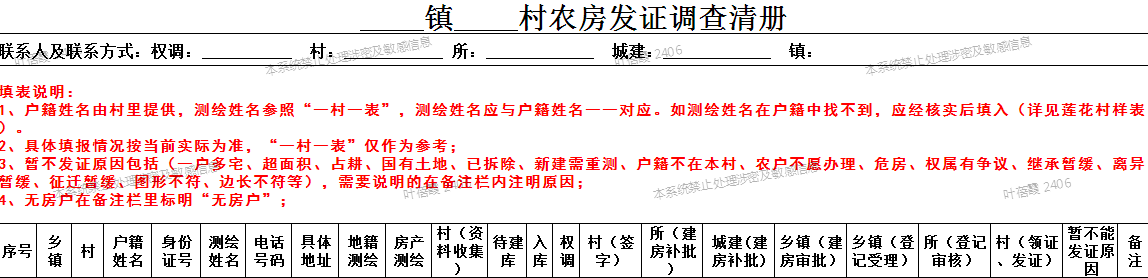 3.权籍调查与不动产测量以宗地为单位，查清宗地、房屋、辅房等定着物等不动产单元的状况，包括宗地信息、房屋（建、构筑物）、辅房信息，历史土地登记房屋登记情况等。（1）权籍调查在已有历史资料中不动产有土地测量、房屋测绘成果数据，未进行不动产权籍调查核实土地及房屋登记信息缺失权籍数据的需要进行权籍调查。调查内容包括：①宗地信息。查清宗地的权利人、权利类型、权利性质、土地用途、土地变更情况等土地状况。②房屋（建、构筑物）信息。查清房屋权利人、坐落、项目名称、房屋性质、构（建）筑物类型、共有情况、用途、规划用途、幢号、总套数、总层数、所在层次、建筑结构、建成年份、建筑面积、专有建筑面积、分摊建筑面积等内容。针对宗地内的建筑物区分所有权的共有部分，还应查清其权利人、建（构）筑物名称、建（构）筑物数量或者面积、土地使用份额、房屋变更情况等。③对于老项目，房屋、宗地图形等数据做到应用尽用，对辅房、阳台、门厅、走廊等漏测的，需要进行权籍调查，结算时按老项目处理。（2）权籍调查及测绘工作在已有历史数据中不动产既没用调查数据也没有测绘成果数据的，需要重新测绘同时进行权籍调查。调查内容包括：①宗地信息。查清宗地的权利人、权利类型、权利性质、土地用途、土地变更情况等土地状况。②房屋（建、构筑物）信息。查清房屋权利人、坐落、项目名称、房屋性质、构（建）筑物类型、共有情况、用途、规划用途、幢号、总套数、总层数、所在层次、建筑结构、建成年份、建筑面积、专有建筑面积、分摊建筑面积等内容。针对宗地内的建筑物区分所有权的共有部分，还应查清其权利人、建（构）筑物名称、建（构）筑物数量或者面积、土地使用份额、房屋变更情况等。③对于老项目，房屋、宗地图形等数据做到应用尽用，对辅房、阳台、门厅、走廊等漏测的，需要测绘并同时进行权籍调查，结算时按老项目处理。测绘工作包括：①测绘精度本次不动产权籍调查中地籍测量精度按照国家及省相关标准执行，不动产测绘面积量算精度要求为二级。如下表：房产测绘精度要求注：S为房产面积，单位为m2量（测）距精度按照边长总长限差控制和按比例限差控制两种方法评定：边长超过50m，以总长限差控制，限差为±0.04m；边长未超过50m，以按比例限差控制，限差计算公式： 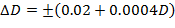 式中：D——实测房屋边长值，以m为单位；当D小于10m时，以10m计。②房屋建筑面积测算方法测绘人员需按照《房产测量规范》GB/T 17986.1-2000、《浙江省房屋建筑面积测算细则(试行)》标准和规定进行测绘，采用实地量测法，以测绘数据进行建筑面积测算。③图件比例本次测绘集体土地范围内房屋的面积，按采购方要求比例尺出具测绘报告，制作房产分户图，宗地图按照采购方要求比例尺出具。④不动产权籍调查报告不动产权籍调查报告，一式四份，测绘成果书中需包含下列内容：项目概况、地籍调查表、界址表、宗地图、房屋调查表、房屋分户图、房屋照片、其他必要材料。宗地测绘精度要求◎界址点测量方法有解析法和图解法两种解析法——根据角度和距离测量结果按公式解算出界址点坐标的方法（包括全站仪法、GPS法）  图解法——不实地测定界址点的坐标，而由图上量取界址点坐标（包括数字摄影测量法）①街坊外围全部界址点、街坊内部部分明显界址点，应在图根或图根以上控制点上设站，使用不低于6秒的全站仪，用极坐标法测定 。②对街坊内隐蔽地区的界址点，可使用内插、外插、距离交会、直角推算等间接方法。距离丈量应使用检验过的钢尺丈量两次取中数。用直角推算时，严禁用短边推长边；用距离交会时，条件边不少于3边；用间接方法计算界址点坐标的数量，不得超过界址点总数20%。 。③局部地区图根点的密度不够时，可用极坐标法进行增补测点，不得连续2次增补测点 ④界址点测量水平角观测半测回，对中误差不大于3mm，测距棱镜零位置不能与界址点位重合时，应加偏心改正。定向边宜长于测定边，定向边检测边长与坐标反算边长之差不应大于30mm，多于3个方向应归零。（3）数据入录权籍调查数据入录前要先给采购方全面复核，保证入录的数据符合质量控制要求。将不动产权籍调查整理后的成果，按照《浙江省不动产登记数据库标准（试行）》对基础地理信息、宗地数据、自然幢数据、权利数据、权利人数据、登记业务等进行数据组织、编码、入录到不动产登记属性数据库中，并生成不动产登记元数据。按照元数据的要求填写所建数据库的元数据。（4）数据入库关联将整合后的空间数据和非空间数据进行关联，按照不动产单元编码规则进行不动产单元编号，用宗地代码把宗地和不动产单元进行关联，用不动产单元编号把不动产和不动产权利关联，用业务号实现不动产权利和登记过程的关联，最终形成空间数据、非空间数据关联，历史和现状信息清晰完整的不动产登记信息。建德市房屋不动产权籍调查与数据入库包括不动产测量成果入库、不动产权籍调查表入库、补录土地登记信息、数据建库入库，成果数据与不动产登记系统对接事项。完成房屋调查成果数据入库、属性与图形挂接工作，入库后数据应满足建德市不动产登记管理信息系统要求，保证建德市不动产登记管理信息系统的正常使用。主要建设内容如下：①宗地统一代码编制要求建德市不动产权籍调查中宗地统一代码编制根据《关于印发〈宗地代码编制规则〉(试行)的通知》(国土资厅发〔2011〕57号)、《关于印发〈全国宗地统一代码编制工作实施方案〉的通知》(国土资厅发〔2012〕4号)的文件精神和规定,并要结合已有不动产数据库中的地籍区、地籍子区划分成果进行编制宗地统一代码编号。②权籍调查表入库建德市不动产权籍调查成果需按照《不动产权籍调查技术方案(试行)》中的样式，入库到不动产登记档案数据库中，实现调查中所有权籍调查可以通过空间宗地或登记信息调取。③不动产测绘成果入库将调查完成的不动产测绘成果按照不动产登记数据库标准对基础地理信息、宗地数据、自然幢数据、权利数据、权利人数据、登记业务等进行数据组织、编码、入库，建成支撑不动产登记信息管理基础平台运行的不动产档案数据库（成果数据库），并生成不动产登记元数据。不动产测绘成果入库要进行全面的信息复核，保证入库的数据符合质量控制要求。按照元数据的要求填写所建数据库的元数据。④建立关联关系成果数据入库完成经过数据检查后，须按照国家、省、市有关标准及招标人现有不动产登记管理信息系统要求导入建德市不动产数据库中，实现本次调查成果数据与已有不动产登记数据库的对接，不动产登记管理信息系统能正常使用入库后的数据。建立起具有土地信息和房屋信息数据的关系（上、下手变化关系），建立图属一致，实现图文通存通取和图文一体化应用，能反映现实房地发证情况和历史数据关联关系，建立与已有的国土房地信息和本次建设的信息的不动产数据库；利用不动产权属调查成果，建立登记发证属性数据和宗地图形的关联关系；建立土地使用权宗地数据层与房屋幢间的关系。（六）违约扣款1.中标人每月末、每季度末做好调查、测绘数据台账，供采购人核验，每推迟一天提供的扣履约保证金1000元。发生扣款后，履约保证金需在5个工作日内补足；2.中标人在实施本项目过程中，对老项目数据应用尽用，若发现中标人将老项目按新项目处理且数量超出对应标项已完成数量的10%，采购人有权没收全部履约保证金，发生扣款时，履约保证金需在5个工作日内补足。（七）项目成果（1）项目技术设计书（2）项目技术总结（3）不动产测量成果(宗地、房产)（4）权籍调查实地调查草图（5）不动产权籍调查数据库（6）不动产权籍调查报告（7）不动产证（八）质量要求项目质量符合相关技术标准及不动产权籍调查试点项目技术设计书要求，测绘成果达到省级测绘质量监督检验机构质检要求，由建德市不动产登记中心组织验收，采购单位需对新、老项目进行抽查。因成果质量不符合合同要求造成后果时，承包人应对此造成的直接损失负赔偿责任，并承担相应的法律责任。（九）售后服务期限本项目通过验收后须提供2年的免费售后维护服务。（十）质量保证体系要求1.中标人须详细说明实施本项目拟采用的团队组织方法和具体项目组织机构，保证在此工作过程中有足够的人力投入和人员的质量。2.中标人负责相应项目部的组建，包括人员、场地、仪器设备、软件等各项准备工作与业务技术培训的落实。并制定实施情况通报、工作例会、目标管理、突发事件应急处理等工作制度，明确作业职责。3.本项目的项目负责人须具备注册测绘师或土地登记代理人资格，且负责从头到尾的组织、管理、汇报等工作。技术负责人具备注册测绘师或土地登记代理人资格。4.项目组成员(不含项目负责人和技术负责人)不得少于8人，项目组人员需具有测绘类初级及以上职称证书或具有土地登记代理人资格证书。（十一）发证服务计费标准明细注解：本项目发证类别单价分为两种：①老项目（主体已进行测绘，且具有宗地及房屋测绘成果数据的），人民币每户贰佰陆拾元整（￥：260.00元/户）；②新项目（除老项目外），人民币每户柒佰捌拾元整（￥：780.00元/户），其中土地测绘、房屋测绘、权属调查及入库均按每户贰佰陆拾元整（￥：260.00元/户）计算，新项目中已完成某项一项或几项具体服务类别的，结算时作相应的扣除。投标人需针对两类发证类别自行考虑并报单价。本项目结算时，单价固定，数量按中标人实际发证数量进行结算，实际结算费用=老项目的结算费用+新项目的结算费用=老项目中标单价*老项目实际发证数量+新项目对应具体服务类别的中标单价*新项目实际发证数量（若新项目中已完成一项或几项具体服务类别的，结算时费用作相应的扣除）。（十二）其他要求▲1.对于老项目，房屋、宗地图形等数据做到应用尽用，确需修补测的，由中标人自行核实后组织实施，但结算时仍按老项目的结算方式进行结算。▲2.新项目中需要修补测的，中标人需标明原因，并列出清单，作为采购人验收和付款的依据，结算时按新项目进行结算。▲3.为保证老项目能得到有效发证，要求老项目发证数量不得少于新项目发证数量。▲4.农户提出申请，由所在乡镇（街道）自然资源所人员进行核实，符合发证要求后向中标人发出通知，中标人必须于接到通知后的20日历天内完成测绘成果并出具权属报告。（十三）年度考核办法本项目服务期自政府采购合同签订生效之日起一年。本项目采取一次招标贰年沿用、实行一年一考核一签合同的办法，在年度考核达到90分值以上，可以按原中标价进行续签。年度考核办法三、商务条款（一）总体要求必须符合招标文件(包括补充更正，如有)的服务要求，符合国家相关服务标准和招标文件规定标准。（二）付款方式按财务结算要求，通过银行划帐方式结算。（三）服务期限1.服务期限：本项目服务期限自政府采购合同签订生效之日起一年。本项目采取一次招标贰年沿用、实行一年一考核一签合同的办法，在年度考核达到90分值以上，可以按原中标价进行续签。（详见《年度考核办法》）若在规定的时间内由于投标人的原因不能完成的，投标人应承担由此给采购人造成的损失。2.标准：符合我国国家有关技术规范要求和技术标准。3.投标人免费提供涉及本项目工作的相关服务。4.投标人应在投标文件中应提供实施计划。（四）服务要求1.权籍调查和数据入库质量须终身保证，如因质量缺陷而出现任何问题，中标人应免费维护，并承担由此造成的相应责任。2.本项目通过验收后须提供2年的免费售后维护服务。3.中标人在履行合同义务期间，应遵守国家有关法律、法规、维护采购人的合法权益。4.中标人应组建能够满足本项目服务需要的项目组，按照工作范围和内容完成服务工作，并按约定向采购人汇报工作进展。5.中标人应自行承担项目实施过程中的安全责任，采购人在任何情况下不承担任何责任。6.为保证老项目能得到有效发证，要求老项目发证数量不得少于新项目发证数量。7.农户提出申请，由所在乡镇（街道）自然资源所人员进行核实，符合发证要求后向中标人发出通知，中标人必须于接到通知后的20日历天内完成测绘成果并出具权属报告。8.在服务期内，中标人应确保服务范围内的质量标准符合本招标文件要求。当出现问题时，中标人应承诺在2小时内响应并提出解决方案，8小时之内到现场对存在问题进行处理，并提出相应防范措施。为此，中标人应对以上8条内容提供相应承诺书。（五）质量要求1.提交成果必须符合我国国家或部门有关技术规范要求和技术标准。2.中标人提交的成果经采购单位验收通过，并按份数要求提交采购人。（六）验收1.验收时中标人需出具每日、每月、每季度、每年的日常工作记录及台账。2.投标人应于投标书中提供验收标准和检测办法，并在验收中提供买方认可的相应检测手段，验收标准应符合中国有关的国家、地方、行业的标准，如若中标，经买方确认后作为验收的依据。3.中标人项目交付前应对所有项目内容做出全面检查，对验收文件进行整理，并列出清单，作为采购人验收和使用的技术条件依据。4.新项目中需要修补测的，中标人需标明原因，并列出清单，作为采购人验收和付款的依据。5.验收费用由中标人承担。（七）特别说明解释：本招标文件的解释权属于采购单位。（八）项目款的结算采购人根据合同、投标文件等资料进行验收。本项目服务费采用年度分期支付方式。第一年，政府采购签订合同签订生效后7个工作日内由采购人向各中标人支付对应标项当年合同价的20%预付款（供应商需提供相应金额的预付款保函至采购人），第一年服务期满且符合新老项目发证数量比例要求的进行结算（实际结算费用-预付款）；第二年的支付进度按第一年的支付进度执行。结算时中标人将结款申请1份、发票原件（按当期应付金额开具）及复印件1份、合同复印件1份、《发证清单》、经采购人验收确认的《建德市政府采购验收反馈表》和验收报告提交采购人，由采购人向中标人支付相应项目款，采购人自收到发票后5个工作日内支付剩余项目款。注：实际结算费用=老项目的结算费用+新项目的结算费用=老项目中标单价*老项目实际发证数量+新项目对应具体服务类别的中标单价*新项目实际发证数量（若新项目中已完成一项或几项具体服务类别的，结算时费用作相应的扣除）。（九）履约保证金本项目将根据杭州市政府采购网公布的供应商履约评价情况收取履约保证金。供应商履约验收评价总分为100分的，本项目免收履约保证金；评价总分在90分以上的，本项目收取履约保证金为对应标项当年合同金额0.5%；评价总分在不满90分或者暂无评分的，本项目收取履约保证金为对应标项当年合同金额1.0%。需要收取保证金的各供应商在正式合同签订生效之日起7个工作日内，缴纳保证金至采购人指定账户（可采用银行、保险公司出具保函形式提交）。在验收合格后经回访正常后凭正式收款收据、履约保证金缴款凭证复印件、《建德市政府采购回访意见单》办理结算手续。第四部分   评标办法评标办法前附表标项一、标项二、标项三评标办法均如下： *备注：投标人编制投标文件（商务技术文件部分）时，建议按此目录（序号和内容）提供评标标准相应的商务技术资料。 一、评标方法1.本项目采用综合评分法。综合评分法，是指投标文件满足招标文件全部实质性要求，且按照评审因素的量化指标评审得分最高的投标人为中标候选人的评标方法。二、评标标准2. 评标标准：见评标办法前附表。三、评标程序3.1符合性审查。评标委员会应当对符合资格的投标人的投标文件进行符合性审查，以确定其是否满足招标文件的实质性要求。不满足招标文件的实质性要求的，投标无效。3.2 比较与评价。评标委员会应当按照招标文件中规定的评标方法和标准，对符合性审查合格的投标文件进行商务和技术评估，综合比较与评价。3.3汇总商务技术得分。评标委员会各成员应当独立对每个投标人的商务和技术文件进行评价，并汇总商务技术得分情况。3.4报价评审。3.4.1投标文件报价出现前后不一致的，按照下列规定修正：3.4.1.1投标文件中开标一览表(报价表)内容与投标文件中相应内容不一致的，以开标一览表(报价表)为准;3.4.1.2大写金额和小写金额不一致的，以大写金额为准;3.4.1.3单价金额小数点或者百分比有明显错位的，以开标一览表的总价为准，并修改单价;3.4.1.4总价金额与按单价汇总金额不一致的，以单价金额计算结果为准。3.4.1.5同时出现两种以上不一致的，按照3.4.1规定的顺序修正。修正后的报价按照财政部第87号令 《政府采购货物和服务招标投标管理办法》第五十一条第二款的规定经投标人确认后产生约束力。3.4.2投标文件出现不是唯一的、有选择性投标报价的，投标无效。3.4.3投标报价超过招标文件中规定的预算金额或者最高限价的，投标无效。3.4.4评标委员会认为投标人的报价明显低于其他通过符合性审查投标人的报价，有可能影响产品质量或者不能诚信履约的，应当要求其在合理的时间内提供书面说明，必要时提交相关证明材料;投标人不能证明其报价合理性的，评标委员会应当将其作为无效投标处理。3.4.5对于未预留份额专门面向中小企业的政府采购货物或服务项目，以及预留份额政府采购货物或服务项目中的非预留部分标项，对小型和微型企业的投标报价给予20%的扣除，用扣除后的价格参与评审。接受大中型企业与小微企业组成联合体或者允许大中型企业向一家或者多家小微企业分包的政府采购货物或服务项目，对于联合协议或者分包意向协议约定小微企业的合同份额占到合同总金额30%以上的，对联合体或者大中型企业的报价给予6%的扣除，用扣除后的价格参加评审。组成联合体或者接受分包的小微企业与联合体内其他企业、分包企业之间存在直接控股、管理关系的，不享受价格扣除优惠政策。3.5排序与推荐。采用综合评分法的，评标结果按评审后得分由高到低顺序排列。得分相同的，按投标报价由低到高顺序排列。得分且投标报价相同的并列。投标文件满足招标文件全部实质性要求，且按照评审因素的量化指标评审得分最高的投标人为排名第一的中标候选人。多家投标人提供相同品牌产品（单一产品采购项目中的该产品或者非单一产品采购项目的核心产品）且通过资格审查、符合性审查的不同投标人参加同一合同项下投标的，按一家投标人计算，评审后得分最高的同品牌投标人获得中标人推荐资格；评审得分相同的，采取随机抽取方式确定，其他同品牌投标人不作为中标候选人。3.6编写评标报告。评标委员会根据全体评标成员签字的原始评标记录和评标结果编写评标报告。评标委员会成员对需要共同认定的事项存在争议的，应当按照少数服从多数的原则作出结论。持不同意见的评标委员会成员应当在评标报告上签署不同意见及理由，否则视为同意评标报告。四、评标中的其他事项4.1投标人澄清、说明或者补正。对于投标文件中含义不明确、同类问题表述不一致或者有明显文字和计算错误的内容需要投标人作出必要的澄清、说明或者补正的，评标委员会和投标人通过电子交易平台交换数据电文，投标人提交使用电子签名的相关数据电文或通过平台上传加盖公章的扫描件。给予投标人提交澄清、说明或补正的时间不得少于半小时，投标人已经明确表示澄清说明或补正完毕的除外。投标人的澄清、说明或者补正不得超出投标文件的范围或者改变投标文件的实质性内容。4.2投标无效。有下列情况之一的，投标无效：4.2.1投标人不具备招标文件中规定的资格要求的（投标人未提供有效的资格文件的，视为投标人不具备招标文件中规定的资格要求）；4.2.2投标文件未按照招标文件要求签署、盖章的；4.2.3采购人拟采购的产品属于政府强制采购的节能产品品目清单范围的，投标人未按招标文件要求提供国家确定的认证机构出具的、处于有效期之内的节能产品认证证书的；4.2.4投标文件含有采购人不能接受的附加条件的；4.2.5投标文件中承诺的投标有效期少于招标文件中载明的投标有效期的；   4.2.6投标文件出现不是唯一的、有选择性投标报价的;4.2.7投标报价超过招标文件中规定的预算金额或者最高限价的;4.2.8报价明显低于其他通过符合性审查投标人的报价，有可能影响产品质量或者不能诚信履约的，未能按要求提供书面说明或者提交相关证明材料，不能证明其报价合理性的;4.2.9投标人对根据修正原则修正后的报价不确认的；4.2.10投标人提供虚假材料投标的；  4.2.11投标人有恶意串通、妨碍其他投标人的竞争行为、损害采购人或者其他投标人的合法权益情形的；4.2.12投标人仅提交备份投标文件，没有在电子交易平台传输递交投标文件的，投标无效；4.2.13 投标文件不满足招标文件的其它实质性要求的；4.2.14法律、法规、规章（适用本市的）及省级以上规范性文件（适用本市的）规定的其他无效情形。5.废标。根据《中华人民共和国政府采购法》第三十六条之规定，在采购中，出现下列情形之一的，应予废标：5.1符合专业条件的供应商或者对招标文件作实质响应的供应商不足3家的；5.2出现影响采购公正的违法、违规行为的；5.3投标人的报价均超过了采购预算，采购人不能支付的；5.4因重大变故，采购任务取消的。废标后，采购机构应当将废标理由通知所有投标人。6.修改招标文件，重新组织采购活动。评标委员会发现招标文件存在歧义、重大缺陷导致评标工作无法进行，或者招标文件内容违反国家有关强制性规定的，将停止评标工作，并与采购人、采购机构沟通并作书面记录。采购人、采购机构确认后，将修改招标文件，重新组织采购活动。7.重新开展采购。有政府采购法第七十一条、第七十二条规定的违法行为之一，影响或者可能影响中标、成交结果的，依照下列规定处理：7.1未确定中标或者中标人的，终止本次政府采购活动，重新开展政府采购活动。7.2已确定中标或者中标人但尚未签订政府采购合同的，中标或者成交结果无效，从合格的中标或者成交候选人中另行确定中标或者中标人；没有合格的中标或者成交候选人的，重新开展政府采购活动。7.3政府采购合同已签订但尚未履行的，撤销合同，从合格的中标或者成交候选人中另行确定中标或者中标人；没有合格的中标或者成交候选人的，重新开展政府采购活动。7.4政府采购合同已经履行，给采购人、供应商造成损失的，由责任人承担赔偿责任。7.5政府采购当事人有其他违反政府采购法或者政府采购法实施条例等法律法规规定的行为，经改正后仍然影响或者可能影响中标、成交结果或者依法被认定为中标、成交无效的，依照7.1-7.4规定处理。第五部分 拟签订的合同文本合同编号：           政府采购合同参考范本（服务类）第一部分 合同书项目名称：2022-2023年度农村宅基地及房屋登记发证服务采购项目     甲方：    建德市不动产登记服务中心             乙方：                                       签订地：                                     签订日期：  2022  年       月       日 2022 年    月    日，   建德市不动产登记服务中心   以   公开招标  对   （同前页项目名称）   项目进行了采购。经   （相关评定主体名称）   评定，   （中标供应商名称）为该项目标项   中标供应商。现于中标通知书发出之日起三十日内，按照采购文件确定的事项签订本合同。根据《中华人民共和国民法典》、《中华人民共和国政府采购法》等相关法律法规之规定，按照平等、自愿、公平、诚实信用和绿色的原则，经   建德市不动产登记服务中心   (以下简称：甲方)和   （中标供应商名称）   (以下简称：乙方)协商一致，达成以下合同条款，以兹共同遵守、全面履行。1.1 合同组成部分下列文件为本合同的组成部分，并构成一个整体，需综合解释、相互补充。如果下列文件内容出现不一致的情形，那么在保证按照采购文件确定的事项的前提下，组成本合同的多个文件的优先适用顺序如下：1.1.1 本合同及其补充合同、变更协议；1.1.2 中标通知书；1.1.3 投标文件（含澄清或者说明文件）；1.1.4 招标文件（含澄清或者修改文件）；1.1.5 本合同为中小企业预留合同，附件中包含联合体协议或分包意向协议作为采购合同的组成部分；1.1.6 其他相关采购文件。1.2 服务：1.2.1 服务名称：                                        ；1.2.2 服务内容：                                        ；1.2.3 服务质量：                                        。1.3 价款 注：1.以上金额包括前期资料收集、权籍调查、测绘、入库、技术支持、工具、人员工资、交通、住宿、税金、保险、验收、管理费、辅助工作及售后服务等完成本项目所需的全部费用。2.本项目为单价合同，数量按乙方实际发证数量进行结算，实际结算费用=老项目的结算费用+新项目的结算费用=老项目中标单价*老项目实际发证数量+新项目对应具体服务类别的中标单价*新项目实际发证数量（若新项目中已完成一项或几项具体服务类别的，结算时费用作相应的扣除）1.4 付款方式、时间和条件	1.4.1甲方应严格履行合同，及时组织验收，验收合格后及时将合同款支付完毕。对于满足合同约定支付条件的，甲方自收到发票后5个工作日内将资金支付到合同约定的乙方账户，有条件的甲方可以即时支付。甲方不得以机构变动、人员更替、政策调整、单位放假等为由延迟付款。1.4.2甲方在政府采购合同中约定预付款，预付款比例为合同金额的50％；项目分年安排预算的，每年预付款比例为项目年度计划支付资金额的50％。采购项目实施以人工投入为主的，可适当降低预付款比例，但不低于20%。甲方可以根据项目特点、乙方信用等实际情况提高预付款比例，最高预付比例可以达到70%。乙方可登录政采云前台大厅选择金融服务 - 【保函保险服务】出具预付款保函，具体步骤：选择产品—填写供应商信息—选择中标项目—确认信息—等待保险/保函受理—确认保单—支付保费—成功出单。政采云金融专线400-903-9583。1.4.3甲方迟延支付乙方款项的，向乙方支付逾期利息。双方可以在合同专用条款中约定逾期利率，约定利率不得低于合同订立时1年期贷款市场报价利率；未作约定的，按照应付款项的每日利率万分之五支付逾期利息。1.4.4资金支付的方式、时间和条件详见合同专用条款。1.5 服务期限、地点和方式1.5.1 服务期限：合同专用条款；1.5.2 服务地点：合同专用条款；1.5.3 服务方式：合同专用条款。1.6 违约责任1.6.1 除不可抗力外，如果乙方没有按照本合同约定的期限、地点和方式履行，则甲方可要求乙方支付违约金，违约金按应完成而未完成服务价格的日  0.05  %计算，最高限额为本合同总价的 20  %；迟延履行的违约金计算数额达到前述最高限额之日起，甲方有权在要求乙方支付违约金的同时，书面通知乙方解除本合同，返还已付的预付款；1.6.2 除不可抗力外，如果甲方未按本合同约定的付款方式付款，则乙方可要求甲方支付违约金，违约金按应付而未付款的日  0.05  %计算，最高限额为本合同总价的  20   %；迟延付款的违约金计算数额达到前述最高限额之日起，乙方有权在要求甲方支付违约金的同时，书面通知甲方解除本合同；1.6.3 除不可抗力外，任何一方未能履行本合同约定的其他主要义务，经催告后在合理期限内仍未履行的，或者任何一方有其他违约行为致使不能实现合同目的的，或者任何一方有腐败行为（即：提供或给予或接受或索取任何财物或其他好处或者采取其他不正当手段影响对方当事人在合同签订、履行过程中的行为）或者欺诈行为（即：以谎报事实或者隐瞒真相的方法来影响对方当事人在合同签订、履行过程中的行为）的，对方当事人可以书面通知违约方解除本合同；1.6.4 任何一方按照前述约定要求违约方支付违约金的同时，仍有权要求违约方继续履行合同、采取补救措施，并有权按照己方实际损失情况要求违约方赔偿损失；任何一方按照前述约定要求解除本合同的同时，仍有权要求违约方支付违约金和按照己方实际损失情况要求违约方赔偿损失；且守约方行使的任何权利救济方式均不视为其放弃了其他法定或者约定的权利救济方式；1.6.5 除前述约定外，除不可抗力外，任何一方未能履行本合同约定的义务，对方当事人均有权要求继续履行、采取补救措施或者赔偿损失等，且对方当事人行使的任何权利救济方式均不视为其放弃了其他法定或者约定的权利救济方式；1.6.6 如果出现政府采购监督管理部门在处理投诉事项期间，书面通知甲方暂停采购活动的情形，或者询问或质疑事项可能影响中标结果的，导致甲方中止履行合同的情形，均不视为甲方违约。1.6.7违约责任 合同专用条款 另有约定的，从其约定。1.7 合同争议的解决  本合同履行过程中发生的任何争议，双方当事人均可通过和解或者调解解决；不愿和解、调解或者和解、调解不成的，可以选择以下第 合同专用条款  条款规定的方式解决：1.7.1 将争议提交 合同专用条款 仲裁委员会依申请仲裁时其现行有效的仲裁规则裁决；1.7.2 向 合同专用条款 人民法院起诉。1.8 合同生效本合同经双方法定代表人或授权代表签字并加盖公章后生效。甲方：                                   乙方：统一社会信用代码：                        统一社会信用代码或身份证号码：住所：                                   住所：法定代表人或                             法定代表人授权代表（签字）：                        或授权代表（签字）: 联系人：                                 联系人：约定送达地址：                           约定送达地址：邮政编码：                               邮政编码：电话:                                    电话: 传真:                                    传真:电子邮箱：                               电子邮箱：开户银行：                               开户银行： 开户名称：                               开户名称： 开户账号：                               开户账号：第二部分 合同一般条款2.1 定义本合同中的下列词语应按以下内容进行解释：2.1.1 “合同”系指采购人和中标供应商签订的载明双方当事人所达成的协议，并包括所有的附件、附录和构成合同的其他文件。2.1.2 “合同价”系指根据合同约定，中标供应商在完全履行合同义务后，采购人应支付给中标供应商的价格。2.1.3 “服务”系指中标供应商根据合同约定应向采购人履行的除货物和工程以外的其他政府采购对象，包括采购人自身需要的服务和向社会公众提供的公共服务。2.1.4 “甲方”系指与中标供应商签署合同的采购人；采购人委托采购代理机构代表其与乙方签订合同的，采购人的授权委托书作为合同附件。2.1.5 “乙方”系指根据合同约定提供服务的中标供应商；两个以上的自然人、法人或者其他组织组成一个联合体，以一个供应商的身份共同参加政府采购的，联合体各方均应为乙方或者与乙方相同地位的合同当事人，并就合同约定的事项对甲方承担连带责任。2.1.6 “现场”系指合同约定提供服务的地点。2.2 技术规范服务所应遵守的技术规范应与采购文件规定的技术规范和技术规范附件(如果有的话)及其技术规范偏差表(如果被甲方接受的话)相一致；如果采购文件中没有技术规范的相应说明，那么应以国家有关部门最新颁布的相应标准和规范为准。2.3 知识产权2.3.1 乙方应保证甲方在使用该货物或服务或其任何一部分时不受任何第三方提出的侵犯其著作权、商标权、专利权等知识产权方面的起诉；如果任何第三方提出侵权指控，那么乙方须与该第三方交涉并承担由此发生的一切责任、费用和赔偿；2.3.2具有知识产权的计算机软件等货物的知识产权归属，详见合同专用条款。2.4 履约检查和问题反馈2.4.1甲方有权在其认为必要时，对乙方是否能够按照合同约定提供服务进行履约检查，以确保乙方所交付的成果能够依约满足甲方之项目需求，但不得因履约检查妨碍乙方的正常工作，乙方应予积极配合；2.4.2 合同履行期间，甲方有权将履行过程中出现的问题反馈给乙方，双方当事人应以书面形式约定需要完善和改进的内容。2.5 技术资料和保密义务2.5.1 乙方有权依据合同约定和项目需要，向甲方了解有关情况，调阅有关资料等，甲方应予积极配合；2.5.2 乙方有义务妥善保管和保护由甲方提供的前款信息和资料等；2.5.3 除非依照法律规定或者对方当事人的书面同意，任何一方均应保证不向任何第三方提供或披露有关合同的或者履行合同过程中知悉的对方当事人任何未公开的信息和资料，包括但不限于技术情报、技术资料、商业秘密和商业信息等，并采取一切合理和必要措施和方式防止任何第三方接触到对方当事人的上述保密信息和资料。2.6 质量保证2.6.1 乙方应建立和完善履行合同的内部质量保证体系，并提供相关内部规章制度给甲方，以便甲方进行监督检查；2.6.2 乙方应保证履行合同的人员数量和素质、软件和硬件设备的配置、场地、环境和设施等满足全面履行合同的要求，并应接受甲方的监督检查。2.7 延迟服务在合同履行过程中，如果乙方遇到不能按时完成服务的情况，应及时以书面形式将不能按时完成服务的理由、预期延误时间通知甲方；甲方收到乙方通知后，认为其理由正当的，可以书面形式酌情同意乙方可以延长完成服务的具体时间。2.8 合同变更合同继续履行将损害国家利益和社会公共利益的，双方当事人应当以书面形式变更合同。有过错的一方应当承担赔偿责任，双方当事人都有过错的，各自承担相应的责任。2.9 合同转让和分包2.9.1合同的权利义务依法不得转让，但经甲方同意，乙方可以依法采取分包方式履行合同，即：依法可以将合同项下的部分非主体、非关键性工作分包给他人完成，接受分包的人应当具备相应的资格条件，并不得再次分包，且乙方应就分包项目向甲方负责，并与分包供应商就分包项目向甲方承担连带责任。2.9.2乙方采取分包方式履行合同的，甲方可直接向分包供应商支付款项。2.10 不可抗力2.10.1如果任何一方遭遇法律规定的不可抗力，致使合同履行受阻时，履行合同的期限应予延长，延长的期限应相当于不可抗力所影响的时间；2.10.2 因不可抗力致使不能实现合同目的的，当事人可以解除合同；2.10.3 因不可抗力致使合同有变更必要的，双方当事人应在合同专用条款约定时间内以书面形式变更合同；2.10.4受不可抗力影响的一方在不可抗力发生后，应在合同专用条款约定时间内以书面形式通知对方当事人，并在合同专用条款约定时间内，将有关部门出具的证明文件送达对方当事人。2.11 税费与合同有关的一切税费，均按照中华人民共和国法律的相关规定。2.12乙方破产如果乙方破产导致合同无法履行时，甲方可以书面形式通知乙方终止合同且不给予乙方任何补偿和赔偿，但合同的终止不损害或不影响甲方已经采取或将要采取的任何要求乙方支付违约金、赔偿损失等的行动或补救措施的权利。2.13 合同中止、终止2.13.1 双方当事人不得擅自中止或者终止合同；2.13.2合同继续履行将损害国家利益和社会公共利益的，双方当事人应当中止或者终止合同。有过错的一方应当承担赔偿责任，双方当事人都有过错的，各自承担相应的责任。2.14检验和验收2.14.1项目完工交付前，乙方应对服务的质量进行详细、全面的检验，并向甲方出具证明符合合同约定的文件；服务结束时，乙方在合同专用条款约定时间内组织验收，并可依法邀请相关方参加，验收应出具验收书。2.14.2合同期满或者履行完毕后，甲方有权组织（包括依法邀请国家认可的质量检测机构参加）对乙方履约的验收，即：按照合同约定的技术、服务、安全标准，组织对每一项技术、服务、安全标准的履约情况的验收，并出具验收书。2.14.3 检验和验收标准、程序等具体内容以及前述验收书的效力详见合同专用条款。2.15 通知和送达2.15.1任何一方因履行合同而以合同第一部分尾部所列明的传真或电子邮件        发出的所有通知、文件、材料，均视为已向对方当事人送达；任何一方变更上述送达方式或者地址的，应于3个工作日内书面通知对方当事人，在对方当事人收到有关变更通知之前，变更前的约定送达方式或者地址仍视为有效。2.15.2以当面交付方式送达的，交付之时视为送达；以电子邮件方式送达的，发出电子邮件之时视为送达；以传真方式送达的，发出传真之时视为送达；以邮寄方式送达的，邮件挂号寄出或者交邮之日之次日视为送达。2.16 计量单位除技术规范中另有规定外,合同的计量单位均使用国家法定计量单位。2.17 合同使用的文字和适用的法律2.17.1 合同使用汉语书就、变更和解释；2.17.2 合同适用中华人民共和国法律。2.18 履约保证金2.18.1 采购文件要求乙方提交履约保证金的，乙方应按合同专用条款约定的方式，以支票、汇票、本票或者金融机构、担保机构出具的保函等非现金形式，提交不超过合同金额1.0%的履约保证金；鼓励和支持乙方以银行、保险公司出具的保函形式提供履约保证。2.18.2  履约保证金在合同专用条款 约定期间内不予退还。乙方在前述约定期间届满前能履行完合同约定义务事项的，甲方在前述约定期间届满之日起 5 个工作日内，按合同专用条款约定的方式将履约保证金退还乙方，逾期退还的，乙方可要求甲方支付违约金，违约金按每迟延退还一日的应退还而未退还金额的  0.05  %计算，最高限额为本合同履约保证金的  20   %； 2.18.3 如果乙方不履行合同，履约保证金不予退还；如果乙方未能按合同约定全面履行义务，那么甲方有权从履约保证金中取得补偿或赔偿，同时不影响甲方要求乙方承担合同约定的超过履约保证金的违约责任的权利。2.18.4 甲方根据杭州市政府采购网公布的供应商履约评价情况减免履约保证金。乙方履约验收评价总分为100分的，甲方免收履约保证金；评价总分在90分以上的，收取履约保证金为合同金额0.5%；评价总分在不满90分或者暂无评分的，收取履约保证金为合同金额1.0%。2.18.5甲方在乙方履行完合同约定义务事项后及时退还，延迟退还的，应当按照合同约定和法律规定承担相应的赔偿责任。2.19对于因甲方原因导致变更、中止或者终止政府采购合同的，甲方应当依照合同约定对供应商受到的损失予以赔偿或者补偿。2.20合同份数合同份数按合同专用条款规定，每份均具有同等法律效力。 第三部分  合同专用条款本部分是对前两部分的补充和修改，如果前两部分和本部分的约定不一致，应以本部分的约定为准。本部分的条款号应与前两部分的条款号保持对应；与前两部分无对应关系的内容可另行编制条款号。第六部分 应提交的有关格式范例资格文件部分目录（1）符合参加政府采购活动应当具备的一般条件的承诺函……………（页码）（2）本项目的特定资格要求………………………………………………（页码）（3）落实政府采购政策需满足的资格要求………………………………（页码）（4）联合协议（若有）……………………………………………………（页码）（5）分包意向协议（若有）………………………………………………（页码）  一、 符合参加政府采购活动应当具备的一般条件的承诺函建德市不动产登记服务中心、杭州博望建设工程招标投标代理有限公司：我方参与2022-2023年度农村宅基地及房屋登记发证服务采购项目标项   【招标编号：JD2022BF-108  】政府采购活动，郑重承诺：（一）具备《中华人民共和国政府采购法》第二十二条第一款规定的条件：1、具有独立承担民事责任的能力；2、具有良好的商业信誉和健全的财务会计制度； 3、具有履行合同所必需的设备和专业技术能力；4、有依法缴纳税收和社会保障资金的良好记录；5、参加政府采购活动前三年内，在经营活动中没有重大违法记录；6、具有法律、行政法规规定的其他条件。（二）未被信用中国（www.creditchina.gov.cn)、中国政府采购网（www.ccgp.gov.cn）列入失信被执行人、重大税收违法案件当事人名单、政府采购严重违法失信行为记录名单。（三）不存在以下情况：1、单位负责人为同一人或者存在直接控股、管理关系的不同供应商参加同一合同项下的政府采购活动的；2、为采购项目提供整体设计、规范编制或者项目管理、监理、检测等服务后再参加该采购项目的其他采购活动的。投标人名称(电子签名)：                                              日期：  年  月   日二、本项目的特定资格要求标项   （根据招标公告本项目的特定资格要求提供相应的材料）三、落实政府采购政策需满足的资格要求（根据招标公告落实政府采购政策需满足的资格要求选择提供相应的材料；未要求的，无需提供）专门面向中小企业，货物全部由符合政策要求的中小企业（或小微企业）制造或者服务全部由符合政策要求的中小企业（或小微企业）承接的，提供相应的中小企业声明函（附件5）。 四、联合协议（若有）标项     [以联合体形式投标的，提供联合协议（附件6）；本项目不接受联合体投标或者投标人不以联合体形式投标的，则不需要提供]五、分包意向协议（若有）标项     [成交后以分包方式履行合同的，提供分包意向协议(附件7)；采购人不同意分包或者供应商成交后不以分包方式履行合同的，则不需要提供。]商务技术文件部分目  录（1）投标函…………………………………………………………………………………（页码）（2）授权委托书或法定代表人（单位负责人、自然人本人）身份证明………（页码）（3）符合性审查资料………………………………………………………………………（页码）（4）评标标准相应的商务技术资料……………………………………………………（页码）（5）商务技术偏离表………………………………………………………………………（页码）（6）政府采购供应商廉洁自律承诺书…………………………………………………（页码）一、投标函建德市不动产登记服务中心、杭州博望建设工程招标投标代理有限公司：我方参加你方组织的2022-2023年度农村宅基地及房屋登记发证服务采购项目【招标编号：JD2022BF-108  】标项   招标的有关活动，并对此项目进行投标。为此：1、我方承诺投标有效期从提交投标文件的截止之日起     天（不少于90天），本投标文件在投标有效期满之前均具有约束力。2、我方的投标文件包括以下内容：2.1资格文件：2.1.1符合参加政府采购活动应当具备的一般条件的承诺函；2.1.2 本项目的特定资格要求；2.1.3落实政府采购政策需满足的资格要求：提供《中小企业声明函》或残疾人福利性单位声明函或省级以上监狱管理局、戒毒管理局(含新疆生产建设兵团)出具的属于监狱企业的证明文件；2.1.4 联合协议（若有）；2.1.5 分包意向协议（若有）；2.2 商务技术文件：2.2.1投标函； 2.2.2授权委托书或法定代表人（单位负责人）身份证明；2.2.3符合性审查资料；2.2.4评标标准相应的商务技术资料；2.2.5商务技术偏离表；2.2.6政府采购供应商廉洁自律承诺书；2.3报价文件2.3.1开标一览表（报价表）；3、我方承诺除商务技术偏离表列出的偏离外，我方响应招标文件的全部要求。4、如我方中标，我方承诺：4.1在收到中标通知书后，在中标通知书规定的期限内与你方签订合同； 4.2在签订合同时不向你方提出附加条件； 4.3按照招标文件要求提交履约保证金； 4.4在合同约定的期限内完成合同规定的全部义务。 5、其他补充说明:                                        。投标人名称（电子签名）：                               日期：  年   月   日二、授权委托书或法定代表人（单位负责人、自然人本人）身份证明授权委托书（适用于非联合体投标）                               建德市不动产登记服务中心、杭州博望建设工程招标投标代理有限公司：现委托          （姓名）为我方代理人（身份证号码：          ，手机：          ），以我方名义处理2022-2023年度农村宅基地及房屋登记发证服务采购项目【招标编号：JD2022BF-108 】标项   政府采购投标的一切事项，其法律后果由我方承担。    委托期限：自   年 月  日起至  年  月  日止。    特此告知。                                                 投标人名称(电子签名)：                                                 签发日期：  年  月   日  授权委托书（适用于联合体投标）建德市不动产登记服务中心、杭州博望建设工程招标投标代理有限公司：现委托          （姓名）为我方代理人（身份证号码：          ，手机：          ），以我方名义处理2022-2023年度农村宅基地及房屋登记发证服务采购项目 标项   【招标编号：JD2022BF-108    】政府采购投标的一切事项，其法律后果由我方承担。    委托期限：自   年 月  日起至  年  月  日止。    特此告知。联合体成员名称(电子签名/公章)：联合体成员名称(电子签名/公章)：……                                               日期：  年  月   日法定代表人、单位负责人或自然人本人的身份证明（适用于法定代表人、单位负责人或者自然人本人代表投标人参加投标）标项    身份证件扫描件：                  投标人名称(电子签名)：                                                 日期：  年  月  日三、符合性审查资料标项   四、评标标准相应的商务技术资料标项   （按招标文件第四部分评标办法前附表中“投标文件中评标标准相应的商务技术资料目录”提供资料）五、商务技术偏离表标项   投标人保证：除商务技术偏离表列出的偏离外，投标人响应招标文件的全部要求。六、政府采购供应商廉洁自律承诺书建德市不动产登记服务中心、杭州博望建设工程招标投标代理有限公司：我单位响应你单位项目标项   招标要求参加投标。在这次投标过程中和中标后，我们将严格遵守国家法律法规要求，并郑重承诺：一、不向项目有关人员及部门赠送礼金礼物、有价证券、回扣以及中介费、介绍费、咨询费等好处费； 二、不为项目有关人员及部门报销应由你方单位或个人支付的费用； 三、不向项目有关人员及部门提供有可能影响公正的宴请和健身娱乐等活动； 四、不为项目有关人员及部门出国（境）、旅游等提供方便；五、不为项目有关人员个人装修住房、婚丧嫁娶、配偶子女工作安排等提供好处；六、严格遵守《中华人民共和国政府采购法》《中华人民共和国招标投标法》《中华人民共和国民法典》等法律法规，诚实守信，合法经营，坚决抵制各种违法违纪行为。 如违反上述承诺，你单位有权立即取消我单位投标、中标或在建项目的建设资格，有权拒绝我单位在一定时期内进入你单位进行项目建设或其他经营活动，并通报市财政局。由此引起的相应损失均由我单位承担。投标人名称（电子签名）：                                                                                                                                                                                                               日期：   年   月   日报价文件部分目录开标一览表（报价表）………………………………………………………（页码）一、开标一览表（报价表）建德市不动产登记服务中心、杭州博望建设工程招标投标代理有限公司：按你方招标文件要求，我们，本投标文件签字方，谨此向你方发出要约如下：如你方接受本投标，我方承诺按照如下开标一览表（报价表）的价格完成2022-2023年度农村宅基地及房屋登记发证服务采购项目【招标编号：JD2022BF-108  】标项   的实施。开标一览表（报价表）(单位：元/户)注：1.投标人需按本表格式填写，不得自行更改。2.有关本项目实施所涉及的一切费用均计入报价。采购人将以合同形式有偿取得货物或服务，不接受投标人给予的赠品、回扣或者与采购无关的其他商品、服务，不得出现“0元”“免费赠送”等形式的无偿报价，否则视为投标文件含有采购人不能接受的附加条件的，投标无效。3.以上表格要求细分项目及报价，在“规格型号（或具体服务）”一栏中，货物类项目填写规格型号，服务类项目填写具体服务。4.特别提示：采购机构将对项目名称和项目编号，中标供应商名称、地址和中标金额，主要中标标的的名称、规格型号、数量、单价、服务要求等予以公示。5.符合招标文件中列明的可享受中小企业扶持政策的投标人，请填写中小企业声明函。注：投标人提供的中小企业声明函内容不实的，属于提供虚假材料谋取中标、成交，依照《中华人民共和国政府采购法》等国家有关规定追究相应责任政府采购支持中小企业信用融资相关事项通知为贯彻落实中央、省、市关于支持民营经济健康发展有关精神，发挥政府采购在促进中小企业发展中的政策引导作用，缓解中小企业融资难、融资贵问题，建德市财政局、浙江银监局建德监管办事处、建德市人民政府金融工作办公室、建德市经济和信息化局制定《建德市政府采购支持中小企业信用融资实施细则》。相关事项通知如下：一、适用对象凡已在浙江政府采购网上注册入库，并取得建德市政府采购合同的中小企业供应商（以下简称“供应商”），均可申请政府采购信用融资。二、政府采购信用融资操作流程：（一）线上融资模式（政采云）：操作路劲：登录政采云平台—金融服务中心—融资贷款。　　1.供应商根据合作银行提供的方案，自行选择金融产品，并办理开户等手续；　　2.采购合同签订后，供应商在“政采云”平台向合作银行发出融资申请。　　3.审批通过后，办理放贷手续。　　（二）线下融资模式：　　1.供应商根据合作银行提供的方案，自行选择金融产品，向合作银行提出信用资格预审，并办理开户等手续；　　2.采购合同签订后，供应商向合作银行发出融资申请；　　3.合作银行受理申请后，供应商提供审批材料。合作银行应对申请信用融资的供应商及备案的政府采购合同信息进行核对和审查；　　4.审批通过后，合作银行应按照合作备忘录中约定的审批放款期限和优惠利率及时予以放款。（三）杭州e融平台申请融资供应商通过杭州e融平台政采贷专区，自行选择金融产品，按规定手续办理贷款流程。三、注意事项1、对拟用于信用融资的政府采购合同，供应商在签订合同时应当在合同中注明融资银行名称及账号，作为在该银行的唯一收款账号。2、供应商弄虚作假或以伪造政府采购合同等方式违规获取政府采购信用融资，或不及时还款，或出现其他违反规定情形的，按融资合同约定承担违约责任；涉嫌犯罪的，移送司法机关处理。二、享受中小企业扶持政策（根据招标公告落实政府采购政策需满足的资格要求选择提供相应的材料；未要求的，无需提供）货物全部由符合政策要求的中小企业（或小微企业）制造或者服务全部由符合政策要求的中小企业（或小微企业）承接的，提供相应的中小企业声明函（附件5），未按要求提供相应材料的，投标报价无法给予扣除。 附件附件1：残疾人福利性单位声明函本单位郑重声明，根据《财政部 民政部 中国残疾人联合会关于促进残疾人就业政府采购政策的通知》（财库〔2017〕 141号）的规定，本单位为符合条件的残疾人福利性单位，且本单位参加______单位的______项目标项   采购活动提供本单位制造的货物（由本单位承担工程/提供服务），或者提供其他残疾人福利性单位制造的货物（不包括使用非残疾人福利性单位注册商标的货物）。本单位对上述声明的真实性负责。如有虚假，将依法承担相应责任。               投标人名称（电子签名）：       日  期：附件2：质疑函范本及制作说明质疑函范本一、质疑供应商基本信息质疑供应商：                                        地址：                          邮编：                                                   联系人：                      联系电话：                              授权代表：                                          联系电话：                                            地址：                         邮编：                                                二、质疑项目基本情况质疑项目的名称：                                      质疑项目的编号：               包号：                 采购人名称：                                         采购文件获取日期：                                           三、质疑事项具体内容质疑事项1：                                         事实依据：                                          法律依据：                                          质疑事项2……四、与质疑事项相关的质疑请求请求：                                               签字(签章)：                   公章：                      日期：    质疑函制作说明：1.供应商提出质疑时，应提交质疑函和必要的证明材料。2.质疑供应商若委托代理人进行质疑的，质疑函应按要求列明“授权代表”的有关内容，并在附件中提交由质疑供应商签署的授权委托书。授权委托书应载明代理人的姓名或者名称、代理事项、具体权限、期限和相关事项。3.质疑供应商若对项目的某一分包进行质疑，质疑函中应列明具体分包号。4.质疑函的质疑事项应具体、明确，并有必要的事实依据和法律依据。5.质疑函的质疑请求应与质疑事项相关。6.质疑供应商为自然人的，质疑函应由本人签字；质疑供应商为法人或者其他组织的，质疑函应由法定代表人、主要负责人，或者其授权代表签字或者盖章，并加盖公章。附件3：投诉书范本及制作说明投诉书范本一、投诉相关主体基本情况投诉人：                                               地     址：                             邮编：            法定代表人/主要负责人：                                     联系电话：                                             授权代表：             联系电话：                  地     址：                             邮编：                             被投诉人1：                                             地     址：                             邮编：           联系人：               联系电话：                       被投诉人2……相关供应商：                                               地     址：                             邮编：           联系人：               联系电话：                            二、投诉项目基本情况采购项目名称：                                        采购项目编号：                 包号：              采购人名称：                                             代理机构名称：                                         采购文件公告:是/否 公告期限：                                 采购结果公告:是/否 公告期限：                        三、质疑基本情况投诉人于   年   月  日,向                   提出质疑，质疑事项为：                                采购人/代理机构于   年   月   日,就质疑事项作出了答复/没有在法定期限内作出答复。四、投诉事项具体内容投诉事项 1：                                       事实依据：                                         法律依据：                                          投诉事项2……五、与投诉事项相关的投诉请求请求：                                               签字(签章)：                   公章：                      日期：    投诉书制作说明：1.投诉人提起投诉时，应当提交投诉书和必要的证明材料，并按照被投诉人和与投诉事项有关的供应商数量提供投诉书副本。2.投诉人若委托代理人进行投诉的，投诉书应按照要求列明“授权代表”的有关内容，并在附件中提交由投诉人签署的授权委托书。授权委托书应当载明代理人的姓名或者名称、代理事项、具体权限、期限和相关事项。3.投诉人若对项目的某一分包进行投诉，投诉书应列明具体分包号。4.投诉书应简要列明质疑事项，质疑函、质疑答复等作为附件材料提供。5.投诉书的投诉事项应具体、明确，并有必要的事实依据和法律依据。6.投诉书的投诉请求应与投诉事项相关。7.投诉人为自然人的，投诉书应当由本人签字；投诉人为法人或者其他组织的，投诉书应当由法定代表人、主要负责人，或者其授权代表签字或者盖章，并加盖公章。附件4：业务专用章使用说明函建德市不动产登记服务中心、杭州博望建设工程招标投标代理有限公司我方                         (投标人全称)是中华人民共和国依法登记注册的合法企业，在参加你方组织的2022-2023年度农村宅基地及房屋登记发证服务采购项目项目【招标编号：JD2022BF-108】标项   投标活动中作如下说明：我方所使用的“XX专用章”与法定名称章具有同等的法律效力，对使用“XX专用章”的行为予以完全承认，并愿意承担相应责任。   特此说明。投标单位（法定名称章）：                              日期：       年     月     日附：投标单位法定名称章（印模）                投标单位“XX专用章”（印模）附件5：中小企业声明函中小企业声明函（货物）本公司（联合体）郑重声明，根据《政府采购促进中小企业发展管理办法》（财库﹝2020﹞46 号）的规定，本公司（联合体）参加 （单位名称） 的 2022-2023年度农村宅基地及房屋登记发证服务采购项目 标项   采购活动，提供的货物全部由符合政策要求的中小企业制造。相关企业（含联合体中的中小企业、签订分包意向协议的中小企业）的具体情况如下：1. （标的名称） ，属于 （采购文件中明确的所属行业）行业 ；制造商为 （企业名称） ，从业人员  人，营业收入为  万元，资产总额为   万元，属于 （中型企业、小型企业、微型企业） ；2. （标的名称） ，属于 （采购文件中明确的所属行业）行业 ；制造商为 （企业名称） ，从业人员  人，营业收入为  万元，资产总额为   万元，属于 （中型企业、小型企业、微型企业） ；……以上企业，不属于大企业的分支机构，不存在控股股东为大企业的情形，也不存在与大企业的负责人为同一人的情形。本企业对上述声明内容的真实性负责。如有虚假，将依法承担相应责任。投标人名称(电子签名)：                                           日期：  年  月   日从业人员、营业收入、资产总额填报上一年度数据，无上一年度数据的新成立企业可不填报。注：符合《关于促进残疾人就业政府采购政策的通知》（财库〔2017〕141号）规定的条件并提供《残疾人福利性单位声明函》（附件1）的残疾人福利性单位视同小型、微型企业；根据《关于政府采购支持监狱企业发展有关问题的通知》（财库[2014]68号）的规定，投标人提供由省级以上监狱管理局、戒毒管理局（含新疆生产建设兵团）出具的属于监狱企业证明文件的，视同为小型和微型企业。中小企业声明函（工程、服务）本公司（联合体）郑重声明，根据《政府采购促进中小企业发展管理办法》（财库﹝2020﹞46 号）的规定，本公司（联合体）参加 （单位名称） 的 2022-2023年度农村宅基地及房屋登记发证服务采购项目 标项    采购活动，工程的施工单位全部为符合政策要求的中小企业（或者：服务全部由符合政策要求的中小企业承接）。相关企业（含联合体中的中小企业、签订分包意向协议的中小企业）的具体情况如下：1. （标的名称），属于 （采购文件中明确的所属行业） ；承建（承接）企业为 （企业名称） ，从业人员   人，营业收入为  万元，资产总额为   万元属于 （中型企业、小型企业、微型企业） ；2. （标的名称），属于 （采购文件中明确的所属行业） ；承建（承接）企业为 （企业名称） ，从业人员   人，营业收入为  万元，资产总额为   万元属于 （中型企业、小型企业、微型企业） ；……以上企业，不属于大企业的分支机构，不存在控股股东为大企业的情形，也不存在与大企业的负责人为同一人的情形。本企业对上述声明内容的真实性负责。如有虚假，将依法承担相应责任。投标人名称（电子签名）：日 期：从业人员、营业收入、资产总额填报上一年度数据，无上一年度数据的新成立企业可不填报。   注：符合《关于促进残疾人就业政府采购政策的通知》（财库〔2017〕141号）规定的条件并提供《残疾人福利性单位声明函》（附件1）的残疾人福利性单位视同小型、微型企业；根据《关于政府采购支持监狱企业发展有关问题的通知》（财库[2014]68号）的规定，投标人提供由省级以上监狱管理局、戒毒管理局（含新疆生产建设兵团）出具的属于监狱企业证明文件的，视同为小型和微型企业。附件6：联合协议（以联合体形式投标的，提供联合协议；本项目不接受联合体投标或者投标人不以联合体形式投标的，则不需要提供）（联合体所有成员名称）自愿组成一个联合体，以一个投标人的身份参加2022-2023年度农村宅基地及房屋登记发证服务采购项目 标项   【招标编号：JD2022BF-108】投标。 一、各方一致决定，（某联合体成员名称）为联合体牵头人，代表所有联合体成员负责投标和合同实施阶段的主办、协调工作。二、所有联合体成员各方签署授权书，授权书载明的授权代表根据招标文件规定及投标内容而对采购人、采购机构所作的任何合法承诺，包括书面澄清及相应等均对联合投标各方产生约束力。三、本次联合投标中，分工如下：（联合体成员1）承担的工作和义务为：             ；（联合体成员2）承担的工作和义务为：             ；……四、联合体成员中小企业合同份额。1、（联合体成员X,……）提供的全部货物或服务由小微企业制造，其合同份额占到合同总金额     %以上；……。（未预留份额专门面向中小企业采购的的采购项目，以及预留份额中的非预留部分采购包，接受联合体投标的，联合协议约定小微企业的合同份额占到合同总金额30%以上的，对联合体报价给予6%的扣除。供应商拟享受以上价格扣除政策的，填写有关内容。）2、中小企业合同金额达到  %，小微企业合同金额达到 %。（要求以联合体形式参加的项目或采购包，供应商按招标文件第一部分招标公告申请人的资格要求中规定的联合协议中中小企业、小微企业合同金额应当达到的比例要求填写。）五、若中标，联合体各成员方共同与采购人签订合同，并就采购合同约定的事项对采购人承担连带责任。六、有关本次联合投标的其他事宜：1、联合体各方不再单独参加或者与其他供应商另外组成联合体参加同一合同项下的政府采购活动。2、联合体中有同类资质的各方按照联合体分工承担相同工作的，按照资质等级较低的供应商确定资质等级。3、本协议提交采购人、采购机构后，联合体各方不得以任何形式对上述内容进行修改或撤销。联合体成员名称(电子签名/公章)：                                               日期：  年  月   日注：按本格式和要求提供。附件7：分包意向协议（中标后以分包方式履行合同的，提供分包意向协议；采购人不同意分包或者投标人中标后不以分包方式履行合同的，则不需要提供。）（投标人名称）若成为2022-2023年度农村宅基地及房屋登记发证服务采购项目标项   【招标编号：JD2022BF-108】的中标供应商，将依法采取分包方式履行合同。（投标人名称）与（所有分包供应商名称）达成分包意向协议。 一、分包标的及数量（投标人名称）将   XX工作内容   分包给（分包供应商1名称），（分包供应商1名称），具备承担XX工作内容相应资质条件且不得再次分包；……二、分包供应商中小企业合同份额1、（分包供应商X,……）提供的货物或服务全部由小微企业制造，其合同份额占到合同总金额     %以上。（未预留份额专门面向中小企业采购的的采购项目，以及预留份额中的非预留部分采购包，允许分包的，分包意向协议约定小微企业的合同份额占到合同总金额30%以上的，对大中型企业的报价给予6%的扣除。供应商拟享受以上价格扣除政策的，填写有关内容。）2、中小企业合同金额达到  %，小微企业合同金额达到 %。（要求合同分包形式参加的项目或采购包，供应商按招标文件第一部分招标公告申请人的资格要求中规定的分包意向协议中中小企业、小微企业合同金额应当达到的比例要求填写。）三、分包工作履行期限、地点、方式四、质量五、价款或者报酬六、违约责任七、争议解决的办法                                          投标人名称(电子签名)：分包供应商名称：……                                        日期：  年  月   日序号事项本项目的特别规定1报价要求有关本项目实施所需的所有费用（含税费）均计入报价。开标一览表（报价表）是报价的唯一载体。投标文件中价格全部采用人民币报价。招标文件未列明，而投标人认为必需的费用也需列入报价。提醒：验收时检测费用由中标人承担，包含在投标总价中。▲投标报价出现下列情形的，投标无效：▲投标文件出现不是唯一的、有选择性投标报价的；▲投标报价超过招标文件中规定的预算单价或者最高限价的；▲报价明显低于其他通过符合性审查投标人的报价，有可能影响产品质量或者不能诚信履约的，未能按要求提供书面说明或者提交相关证明材料证明其报价合理性的；▲投标人对根据修正原则修正后的报价不确认的。2分包 A同意将非主体、非关键性的宗地测绘或房屋测绘或权属调查及入库（三者选其一）工作分包。 B不同意分包。3投标人应当提供的资格、资信证明文件（1）资格证明文件：见招标文件第二部分11.1。投标人未提供有效的资格证明文件的，视为投标人不具备招标文件中规定的资格要求，投标无效。3投标人应当提供的资格、资信证明文件（2）资信证明文件：根据招标文件第四部分评标标准提供。4项目属性与核心产品A货物类，单一产品或核心产品为：    。B服务类。5采购标的对应的中小企业划分标准所属行业标项一标的：农村宅基地及房屋登记发证服务，属于其他未列明土地管理业 行业；标项二标的：农村宅基地及房屋登记发证服务，属于其他未列明土地管理业 行业；标项三标的：农村宅基地及房屋登记发证服务，属于其他未列明土地管理业 行业。6节能产品、环境标志产品采购人拟采购的产品属于品目清单范围的，采购人及其委托的采购代理机构将依据国家确定的认证机构出具的、处于有效期之内的节能产品、环境标志产品认证证书，对获得证书的产品实施政府优先采购或强制采购。7中小企业信用融资为支持和促进中小企业发展，进一步发挥政府采购政策，建德市财政局、浙江银监局建德监管办事处、建德市人民政府金融工作办公室、市经济和信息化局共同出台了《建德市政府采购支持中小企业信用融资实施细则》，供应商若有融资意向，详见《政府采购支持中小企业信用融资相关事项通知》。具体可咨询建德市财政局采购办，联系电话：64718168。7中小企业信用融资供应商中标后也可在“政采云”平台（登陆https://jinrong.zcygov.cn/?utm=a0017.b1540.ct001.11.3a0260f064fd11eba8f1adac56aaf47c办理业务）申请政采贷：操作路径：登录政采云平台 - 金融服务中心 -【融资服务】，可在热门申请中选择产品直接申请，也可点击云智贷匹配适合产品进行申请，或者在可申请项目中根据该项目进行申请。8备份投标文件送达地点和签收人员 备份投标文件送达地点：浙江省杭州市建德市新安江街道新安财富城6幢B座1201室 ；备份投标文件签收人员联系电话： 周红月，18358590721 。采购人、采购机构不强制或变相强制投标人提交备份投标文件。9采购代理机构代理费用投标总报价应含采购服务费，采购服务费按照国家发展计划委员会计价格[2002]1980 号文《招标代理服务费管理暂行办法》及发改办价格[2003]857号文的收费标准（服务类）计取，标项一采购服务费为人民币壹万伍仟壹佰陆拾元整（¥：15160.00元）；标项二采购服务费为人民币壹万伍仟壹佰陆拾元整（¥：15160.00元）；标项三采购服务费为人民币壹万伍仟壹佰陆拾元整（¥：15160.00元）。由各中标人在领取中标通知书时支付给采购代理公司。10特别说明投标人可以同时投标三个标项，但是标项一、标项二、标项三的服务团队人员均不能重复使用，若服务团队人员有一人及以上的人员重复，则只能中一个标项，具体中标标项按开标顺序。本项目开标按标项一、标项二、标项三的顺序进行。如：某单位同时在标项一、标项二、标项三均排名第一 ，但服务团队人员有一人及以上的人员重复，则标项一为中标标项，标项二、标项三则由综合得分第二名的投标人替补，以此类推。10特别说明联合体投标的或者以分包方式履行合同的，联合体各方（供应商与分包供应商）分别提供与联合体协议（分包意向协议）中规定的分工内容相应的业绩证明材料，业绩数量以提供材料较少的一方为准。10特别说明☐联合体投标的，联合体各方均需按招标文件第四部分评标标准要求提供资信证明文件，否则视为不符合相关要求。联合体投标的，联合体中有一方或者联合体成员根据分工按招标文件第四部分评标标准要求提供资信证明文件的，视为符合了相关要求。标项项目名称标项名称主要服务技术要求单位数量每年预算价（元）预算总价（元）一2022-2023年度农村宅基地及房屋登记发证服务采购项目新安江自然资源所（新安江街道、洋溪街道、下涯镇、莲花镇）、大同自然资源所（李家镇、大同镇）农村宅基地及房屋登记发证服务详见“二、采购需求”年21500000.003000000.00二2022-2023年度农村宅基地及房屋登记发证服务采购项目寿昌自然资源所（更楼街道、寿昌镇、航头镇、大慈岩镇）农村宅基地及房屋登记发证服务详见“二、采购需求”年21500000.003000000.00三2022-2023年度农村宅基地及房屋登记发证服务采购项目梅城自然资源所（梅城镇、杨村桥镇、大洋镇、三都镇）、乾潭自然资源所（乾潭镇、钦堂乡）农村宅基地及房屋登记发证服务详见“二、采购需求”年21500000.003000000.00合计人民币（大写）玖佰万元整人民币（大写）玖佰万元整人民币（大写）玖佰万元整人民币（大写）玖佰万元整人民币（大写）玖佰万元整人民币（大写）玖佰万元整￥：9000000.00元精 度 类 别等级限差中 误 差界址点精度/m二±0.10±0.05房产面积精度/m二±（0.04√S+0.002S）±（0.02√S+0.002S）类别测量点相对于邻近图根点点位中误差测量点相对于邻近图根点点位中误差界址点间距允许误差、界址点至邻近地物点关系距离允许误差（cm）适用范围类别中误差cm允许限差cm界址点间距允许误差、界址点至邻近地物点关系距离允许误差（cm）适用范围一≤±5.0≤±10.0　　≤±10.0城镇街坊外围界址点及街坊内明显界址点二≤±7.5≤±15.0　　　　≤±15.0城镇街坊内部比较隐蔽界址点序号发证类别具体服务类别预算单价（元/户）备注1老项目（主体已进行测绘，且具有宗地及房屋测绘成果数据的）/260.002新项目（除老项目外）宗地测绘260.002新项目（除老项目外）房屋测绘260.002新项目（除老项目外）权属调查及入库260.00实际结算费用=老项目的结算费用+新项目的结算费用=老项目中标单价*老项目实际发证数量+新项目对应具体服务类别的中标单价*新项目实际发证数量（若新项目中已完成一项或几项具体服务类别的，结算时费用作相应的扣除）实际结算费用=老项目的结算费用+新项目的结算费用=老项目中标单价*老项目实际发证数量+新项目对应具体服务类别的中标单价*新项目实际发证数量（若新项目中已完成一项或几项具体服务类别的，结算时费用作相应的扣除）实际结算费用=老项目的结算费用+新项目的结算费用=老项目中标单价*老项目实际发证数量+新项目对应具体服务类别的中标单价*新项目实际发证数量（若新项目中已完成一项或几项具体服务类别的，结算时费用作相应的扣除）实际结算费用=老项目的结算费用+新项目的结算费用=老项目中标单价*老项目实际发证数量+新项目对应具体服务类别的中标单价*新项目实际发证数量（若新项目中已完成一项或几项具体服务类别的，结算时费用作相应的扣除）实际结算费用=老项目的结算费用+新项目的结算费用=老项目中标单价*老项目实际发证数量+新项目对应具体服务类别的中标单价*新项目实际发证数量（若新项目中已完成一项或几项具体服务类别的，结算时费用作相应的扣除）考核内容扣分标准分值考核得分成果的完整性及及时性项目成果缺项扣2分/点/项；报送数据错误扣2分/项次。10成果的完整性及及时性成果提交超过规定时间，超出6小时扣2分/次；10质量控制工作1、测绘精度不符合测绘规范要求扣1分/次；2、测量工作及技术路线未按照技术操作路线操作扣1分/次；3、工作安排及时间节点未按照要求执行扣1分/次；4、组织实施管理及组织架构不合理扣1分/次；5、质量保证措施是否到位扣1分/次；6、数据保密制度及措施不完善扣1分/次。50档案管理档案及台账是否齐全（1分/次项）。10人员到位应到岗人员未到岗，扣1分/次/人。10安全生产突击检查、抽查中发现各项安全措施不到位的，扣2分/次。5应急响应能力接到应急通知起到到达现场时间每超过2小时扣1分，以此类推。5序号评标标准权重投标文件中评标标准相应的商务技术资料目录 *1[老项目]有效投标报价的最低价作为评标基准价，其最低报价为满分；按［投标报价得分=（评标基准价/投标报价）*2.5］的计算公式计算。(结果四舍五入保留2位小数点)评标过程中，不得去掉报价中的最高报价和最低报价。因落实政府采购政策需要进行价格调整的，以调整后的价格计算评标基准价和投标报价。2.52[房屋测绘]有效投标报价的最低价作为评标基准价，其最低报价为满分；按［投标报价得分=（评标基准价/投标报价）*2.5］的计算公式计算。(结果四舍五入保留2位小数点)评标过程中，不得去掉报价中的最高报价和最低报价。因落实政府采购政策需要进行价格调整的，以调整后的价格计算评标基准价和投标报价。2.53[宗地测绘]有效投标报价的最低价作为评标基准价，其最低报价为满分；按［投标报价得分=（评标基准价/投标报价）*2.5］的计算公式计算。(结果四舍五入保留2位小数点)评标过程中，不得去掉报价中的最高报价和最低报价。因落实政府采购政策需要进行价格调整的，以调整后的价格计算评标基准价和投标报价。2.54[权属调查及入库]有效投标报价的最低价作为评标基准价，其最低报价为满分；按［投标报价得分=（评标基准价/投标报价）*2.5］的计算公式计算。(结果四舍五入保留2位小数点)评标过程中，不得去掉报价中的最高报价和最低报价。因落实政府采购政策需要进行价格调整的，以调整后的价格计算评标基准价和投标报价。2.55针对采购需求，投标人是否对项目背景有着充分了解（0-1），对完成本项目的总体思路（0-2），对项目目标的阐述（0-2分）是否满足招标文件要求，最高得5分。56根据项目范围介绍，投标人对建德市农村宅基地及房屋登记现状掌握程度进行打分，最高得2分。27投标人提供详实的权籍调查实施方案，根据实施方案的先进性、科学性、全面性进行打分，最高得4分。48投标人提供详实的房产测绘、宗地测绘实施方案，根据实施方案的先进性、科学性、全面性进行打分，最高4分。49详细描述数据入录、及数据入库关联技术工作的实施方案，根据实施方案的先进性、科学性、全面性进行打分，最高4分。410投标人提供详实的“一村一表”实施方案，根据实施方案的规范性、科学性、及时性进行打分，最高5分。511投标人就如何利用不动产登记中心已有的不动产权籍调查、测绘等成果资料提供实施方案，根据方案的可行性、利用数据的充分性、全面性进行打分，最高得5分。512根据投标人对项目实施的重点、难点详细表述及分析等情况进行打分，最高得4分。413针对本项目实施中存在的问题，提出的切实可行、思维缜密、针对性强的解决方案，每提出一条得1分，最高得4分。414针对本项目投标人提出应急方案、服务思路进行打分，最高5分。515根据招标文件要求（投标人自接到通知后的20日历天内完成测绘成果并出具权属报告），投标人提供详实的进度计划，满足招标文件需求的得2分；提出切合实际可行的方案并优于采购文件工期安排的得3分，本项最高得5分。516针对本项目，投标人拟投入的仪器设备、车辆的规格、型号、数量等进行打分，根据设备的充足性、车辆调度的灵活性进行打分，最高得4分。417拟派的项目负责人具有注册测绘师证书或土地登记代理人资格证书（省级不动产调查登记协会颁发的不动产调查登记代理职业能力证书或中国土地评估师与土地登记代理人协会颁发的不动产登记代理人资格证书）的得2分，否则不得分。（提供项目负责人相关证书复印件、由社保部门出具的项目负责人在投标单位近三个月连续缴纳的社保证明材料复印件，不提供不得分；若项目负责人为退休返聘人员，提供退休证明及返聘合同原件扫描件，不提供不得分。）218拟派的项目技术负责人（除项目负责人外）中具有注册测绘师证书或土地登记代理人资格证书（省级不动产调查登记协会颁发的不动产调查登记代理职业能力证书或中国土地评估师与土地登记代理人协会颁发的不动产登记代理人资格证书）的得2分，否则不得分。（提供项目技术负责人证书复印件、由社保部门出具的项目技术负责人在投标单位近三个月连续缴纳的社保证明材料复印件，不提供不得分；若技术负责人为退休返聘人员，提供退休证明及返聘合同原件扫描件，不提供不得分。）220拟派的项目组成员（除项目负责人、技术负责人外）中具有测绘类中级及以上工程师职称证书或土地登记代理人资格证书（省级不动产调查登记协会颁发的不动产调查登记代理职业能力证书或中国土地评估师与土地登记代理人协会颁发的不动产登记代理人资格证书）的，每人每本证书得1分,每人多本证书仅计一次分，最高得6分。（提供相关人员证书复印件、由社保部门出具的相关人员在投标单位近三个月连续缴纳的社保证明材料复印件，不提供不得分）621根据层级管理以及组织架构打分，是否设有管理、质量控制等专业部门（2分），并有相应的、具体的岗位描述（2分），最高分4分。422根据投标人提出的移交成果及提交形式，与采购需求的响应程度进行打分，最高得2分。223针对成果，投标人制定详尽的保密措施，最高得2分。224针对本项目，投标人提供涉密人员培训方案，根据方案的全面性、可行性进行打分，最高得2分。225投标人提供质量保障措施，根据措施的可操作性、全面性进行打分，最高得4分。426投标人针对本项目提出合理的验收方案，根据方案的合理性、可行性情况进行打分，最高得2分。227投标人提供售后服务方案，根据方案的及时性、全面性、可行性进行打分，最高得3分。328根据投标人履约能力、诚信水平等情况进行打分，最高得3分。329投标人具有有效的质量管理体系认证证书、环境管理体系认证证书、职业健康管理体系认证证书，每份证书得1分，最高得3分。（投标文件中提供证书复印件并加盖投标人公章，不提供不得分）。330根据投标人自2019年1月1日以来（时间以合同签约时间为准）类似项目合同案例，每提供一个有效合同业绩的得0.5分，最高得1分。（投标文件中提供合同复印件并加盖投标人公章，不提供不得分）131投标人本地化服务网点设在建德市范围内的得3分，在杭州地区范围内（除建德市外）的得1.5分,其余不得分。(注：投标人若未在以上区域设置本地化服务网点的，可于投标文件中提供相应的承诺函，要求承诺在发布采购结果公示之日起30日历天内设立本地化服务网点，否则不予认可)（投标文件中提供有效的承诺函或营业执照或房屋租赁合同等证明材料并加盖投标单位公章，未提供不得分）3序号采购内容主要服务技术要求单位数量单价（元）总价（元）备注合计：人民币（大写）                   元整合计：人民币（大写）                   元整合计：人民币（大写）                   元整合计：人民币（大写）                   元整合计：人民币（大写）                   元整合计：人民币（大写）                   元整合计：人民币（大写）                   元整合计：人民币（大写）                   元整条款号约定内容1.4.4服务费支付的方式、时间和条件：甲方根据合同、投标文件等资料进行验收。本项目服务费采用年度分期支付方式。第一年，政府采购签订合同签订生效后7个工作日内由甲方向各乙方支付对应标项当年合同价的20%预付款（乙方需提供相应金额的预付款保函至甲方），第一年服务期满且符合新老项目发证数量比例要求的进行结算（实际结算费用-预付款）；第二年的支付进度按第一年的支付进度执行。结算时乙方将结款申请1份、发票原件（按当期应付金额开具）及复印件1份、合同复印件1份、《发证清单》、经甲方验收确认的《建德市政府采购验收反馈表》和验收报告提交甲方，由甲方向乙方支付相应项目款，甲方自收到发票后5个工作日内支付剩余项目款。注：实际结算费用=老项目的结算费用+新项目的结算费用=老项目中标单价*老项目实际发证数量+新项目对应具体服务类别的中标单价*新项目实际发证数量（若新项目中已完成一项或几项具体服务类别的，结算时费用作相应的扣除）。1.5.1 服务期限：本项目服务期限自政府采购合同签订生效之日起一年。本项目采取一次招标贰年沿用、实行一年一考核一签合同的办法，在年度考核达到90分值以上，可以按原中标价进行续签。（详见《年度考核办法》）。如在规定的时间内由于乙方的原因不能完成的，乙方应承担由此给甲方造成的损失。1.5.2服务地点：根据甲方实际要求确定。1.5.3 服务方式：根据甲方实际要求交付。1.6.7违约责任：1.乙方每月末、每季度末做好调查、测绘数据台账，供甲方核验，每推迟一天提供的扣履约保证金1000元。发生扣款后，履约保证金需在5个工作日内补足；2.乙方在实施本项目过程中，对老项目数据应用尽用，若发现乙方将老项目按新项目处理且数量超出对应标项已完成数量的10%，甲方有权没收全部有履约保证金，发生扣款时，履约保证金需在5个工作日内补足。1.7本合同履行过程中发生的任何争议，双方当事人均可通过和解或者调解解决；不愿和解、调解或者和解、调解不成的，可以选择以下第 1.7.2  条款规定的方式解决：1.7.1/1.7.2向建德市人民法院人民法院起诉2.3.21.乙方在提供服务过程中获得的一切成果，均归甲方所有，乙方不得侵犯任何甲方的知识产权，否则乙方应承担由此产生的一切责任。2.乙方负有保密义务。本项目资料所有权属甲方所有，各种统计资料、纸质资料及分析数据等项目加工资料在项目结束时都必须完整完全移交，乙方不得下载、留存、持有和使用任何档案信息，更不得提供给任何第三方，每发现一次按合同总价的20%向甲方支付违约金，如给甲方造成损失的应全额赔偿。对甲方其他的商务、财务、技术、服务的信息、用户资料或其他标明保密的文件或信息，乙方亦负保密义务，未经甲方事先书面同意不得向任何第三方披露，否则应承担由此产生的法律责任。乙方应及时与甲方签署《保密协议》。3.乙方的保密义务长期有效，不因本合同的终止而终止。2.10.3因不可抗力致使合同有变更必要的，双方当事人应在30日内以书面形式变更合同2.10.4受不可抗力影响的一方在不可抗力发生后，应在7日内以书面形式通知对方当事人，并在14日内，将有关部门出具的证明文件送达对方当事人。2.14.1服务结束时，乙方在3日内约定时间内组织验收，并可依法邀请相关方参加，验收应出具验收书。2.14.3检验和验收标准、程序等具体内容：通过采购单位验收要求。2.18.1履约保证金：本项目将根据杭州市政府采购网公布的供应商履约评价情况收取履约保证金。乙方履约验收评价总分为100分的，本项目免收履约保证金；评价总分在90分以上的，本项目收取履约保证金为对应标项当年合同金额0.5%；评价总分在不满90分或者暂无评分的，本项目收取履约保证金为对应标项当年合同金额1.0%。需要收取保证金的乙方在正式合同签订生效之日起7个工作日内，缴纳保证金至甲方指定账户（可采用银行、保险公司出具保函形式提交）。在验收合格后经回访正常后凭正式收款收据、履约保证金缴款凭证复印件、《建德市政府采购回访意见单》办理结算手续。2.18.2 履约保证金在履约期间内不予退还。乙方在前述约定期间届满前能履行完合同约定义务事项的，甲方在前述约定期间届满之日起 5 个工作日内，按100%将履约保证金退还乙方（不计息），逾期退还的，乙方可要求甲方支付违约金，违约金按每迟延退还一日的应退还而未退还金额的  0.05  %计算，最高限额为本合同履约保证金的  20   %；2.20 合同份数：本合同壹式陆份，甲、乙双方各执贰份，见证单位壹份，监管部门壹份。正面：                                 反面：序号实质性要求需要提供的符合性审查资料投标文件中的页码位置1投标文件按照招标文件要求签署、盖章。需要使用电子签名或者签字盖章的投标文件的组成部分见投标文件第  页2采购人拟采购的产品属于政府强制采购的节能产品品目清单范围的，投标人按招标文件要求提供国家确定的认证机构出具的、处于有效期之内的节能产品认证证书。节能产品认证证书（本项目拟采购的产品不属于政府强制采购的节能产品品目清单范围的，无需提供）见投标文件第  页3投标文件中承诺的投标有效期不少于招标文件中载明的投标有效期。投标函见投标文件第  页4投标文件满足招标文件的其它实质性要求。招标文件其它实质性要求相应的材料（“▲” 系指实质性要求条款，招标文件无其它实质性要求的，无需提供）见投标文件第  页序号招标文件章节及具体内容投标文件章节及具体内容偏离说明12……序号采购内容采购类别数量单位投标单价（元/户）具体服务1老项目（主体已进行测绘，且具有宗地及房屋测绘成果数据的）/2新项目（除老项目外）房屋测绘3新项目（除老项目外）宗地测绘4新项目（除老项目外）权属调查及入库实际结算费用=老项目的结算费用+新项目的结算费用=老项目中标单价*老项目实际发证数量+新项目对应具体服务类别的中标单价*新项目实际发证数量（若新项目中已完成一项或几项具体服务类别的，结算时费用作相应的扣除）实际结算费用=老项目的结算费用+新项目的结算费用=老项目中标单价*老项目实际发证数量+新项目对应具体服务类别的中标单价*新项目实际发证数量（若新项目中已完成一项或几项具体服务类别的，结算时费用作相应的扣除）实际结算费用=老项目的结算费用+新项目的结算费用=老项目中标单价*老项目实际发证数量+新项目对应具体服务类别的中标单价*新项目实际发证数量（若新项目中已完成一项或几项具体服务类别的，结算时费用作相应的扣除）实际结算费用=老项目的结算费用+新项目的结算费用=老项目中标单价*老项目实际发证数量+新项目对应具体服务类别的中标单价*新项目实际发证数量（若新项目中已完成一项或几项具体服务类别的，结算时费用作相应的扣除）实际结算费用=老项目的结算费用+新项目的结算费用=老项目中标单价*老项目实际发证数量+新项目对应具体服务类别的中标单价*新项目实际发证数量（若新项目中已完成一项或几项具体服务类别的，结算时费用作相应的扣除）实际结算费用=老项目的结算费用+新项目的结算费用=老项目中标单价*老项目实际发证数量+新项目对应具体服务类别的中标单价*新项目实际发证数量（若新项目中已完成一项或几项具体服务类别的，结算时费用作相应的扣除）实际结算费用=老项目的结算费用+新项目的结算费用=老项目中标单价*老项目实际发证数量+新项目对应具体服务类别的中标单价*新项目实际发证数量（若新项目中已完成一项或几项具体服务类别的，结算时费用作相应的扣除）